Доклад об осуществлении регионального государственного контроля (надзора) за 2020 годВ соответствии с постановлением Правительства Российской Федерации от 5 апреля 2010 г. № 215 «Об утверждении Правил подготовки докладов 
об осуществлении государственного контроля (надзора), муниципального контроля в соответствующих сферах деятельности и об эффективности такого контроля (надзора)» Министерством промышленности, экономического развития и торговли Республики Марий Эл подготовлен доклад 
об осуществлении регионального государственного контроля (надзора) 
по следующим видам регионального государственного контроля (надзора):- региональный государственный контроль (надзор) за соблюдением требований законодательства об энергосбережении и о повышении энергетической эффективности на территории Республики Марий Эл;- региональный государственный контроль (надзор) за применением регулируемых государством цен (тарифов, надбавок, платы, ставок), а также 
за соблюдением стандартов раскрытия информации;- региональный государственный контроль (надзор) в области розничной продажи алкогольной и спиртосодержащей продукции в Республике Марий Эл в части осуществления контроля (надзора) за соблюдением обязательных требований к розничной продаже алкогольной продукции и розничной продаже алкогольной продукции при оказании услуг общественного питания и в части осуществления контроля за представлением деклараций об объеме розничной продажи алкогольной и спиртосодержащей продукции в Республике Марий Эл.Региональный государственный контроль (надзор) за соблюдением требований законодательства об энергосбережении и о повышении энергетической эффективности на территории Республики Марий ЭлРаздел 1.Состояние нормативно-правового регулирования всоответствующей сфере деятельностиСогласно Положению о Министерстве промышленности, экономического развития и торговли Республики Марий Эл (далее - Министерство), утвержденному постановлением Правительства Республики Марий Эл от 12 февраля 2018 г. № 49 «Вопросы Министерства промышленности, экономического развития и торговли Республики Марий Эл», Министерство в 2020 году исполняло государственную функцию 
по осуществлению регионального государственного контроля (надзора) 
за соблюдением требований законодательства об энергосбережении 
и о повышении энергетической эффективности на территории Республики Марий Эл.Правовыми основаниями проведения проверок являлись:статьи 7, 28 Федерального закона от 23 ноября 2009 г.
№ 261-ФЗ «Об энергосбережении и о повышении энергетической эффективности и о внесении изменений в отдельные законодательные акты Российской Федерации»;статьи 5, 9, 12, 14 Федерального закона от 26 декабря 2008 г. 
№ 294-ФЗ «О защите прав юридических лиц и индивидуальных предпринимателей при осуществлении государственного контроля (надзора) и муниципального контроля»;статья 3 Закона Республики Марий Эл от 24 октября 2012 г. 
№ 60-З «О реализации полномочий Республики Марий Эл в области энергосбережения и повышения энергетической эффективности»;подпункт 24 пункта 9 Положения о Министерстве промышленности, экономического развития и торговли Республики Марий Эл, утвержденного постановлением Правительства Республики Марий Эл от 12 февраля2018 г. № 49 «Вопросы Министерства промышленности, экономического развития 
и торговли Республики Марий Эл».В ходе осуществления мероприятий по контролю проверялось выполнение следующих обязательных требований:статьи 13, 16, 25 Федерального закона от 23 ноября 2009 г.
№ 261-ФЗ «Об энергосбережении и о повышении энергетической эффективности и о внесении изменений в отдельные законодательные акты Российской Федерации»;приказ Министерства энергетики Российской Федерации 
от 30 июня 2014 г. № 398 «Об утверждении требований к форме программ 
в области энергосбережения и повышения энергетической эффективности организаций с участием государства и муниципального образования, организаций, осуществляющих регулируемые виды деятельности, 
и отчетности о ходе их реализации».В целях исполнения требований по переходу на энергоэффективные системы освещения в Республике Марий Эл 
в соответствии с распоряжением Правительства Республики Марий Эл от 10 августа 2017 г. № 352-р «Об утверждении плана мероприятий («дорожной карты») по переходу на энергоэффективные системы освещения 
в Республике Марий Эл на 2017 - 2020 годы» приказом 
от 24 апреля 2020 г. № 22 н внесены изменения в административный регламент Министерства по осуществлению регионального государственного контроля (надзора) в части включения мероприятия по контролю 
за выполнением государственными или муниципальными заказчиками требований энергетической эффективности при осуществлении закупок электрических ламп и осветительных приборов для обеспечения государственных и муниципальных нужд в соответствии со статьей 26 Федерального закона от 23 ноября 2009 г. № 261-ФЗ.В связи с этим, приказом Министерства от 22 мая 2020 г. № 112 внесены изменения в перечень нормативных правовых актов или их отдельных частей, содержащих обязательные требования, соблюдение которых оценивается при осуществлении регионального государственного контроля (надзора).Перечень положений об осуществлении государственного контроля (надзора), административных регламентов по осуществлению государственного контроля (надзора):постановление Правительства Республики Марий Эл 
от 11 сентября . № 344 «Об утверждении Порядка осуществления регионального государственного контроля (надзора) за соблюдением требований законодательства об энергосбережении и о повышении энергетической эффективности на территории Республики Марий Эл»;Административный регламент Министерства промышленности, экономического развития и торговли Республики Марий Эл 
по осуществлению регионального государственного контроля (надзора) 
за соблюдением требований законодательства об энергосбережении 
и о повышении энергетической эффективности на территории Республики Марий Эл, утвержденный приказом Министерства промышленности, экономического развития и торговли Республики Марий Эл от 23 декабря 2019 г. № 202 н. Нормативные правовые акты Министерства проходят антикоррупционную экспертизу на выявление коррупциогенных признаков и после регистрации в Министерстве внутренней политики Республики Марий Эл размещаются на официальном сайте Министерства, 
в информационно-телекоммуникационной сети «Интернет» по адресу: http://mari-el.gov.ru/mecon/Pages/main.aspx.Перечень нормативных правовых актов, содержащих обязательные требования, соблюдение которых оценивается при проведении мероприятий по осуществлению регионального государственного контроля (надзора), утвержденный приказом Министерства от 25.07.2019 № 169 «О перечне нормативных правовых актов или их отдельных частей, содержащих обязательные требования, соблюдение которых оценивается 
при осуществлении регионального государственного контроля (надзора) 
за соблюдением требований законодательства об энергосбережении 
и о повышении энергетической эффективности на территории Республики Марий Эл», размещен на официальном сайте Министерства 
(с гиперссылками на тексты соответствующих нормативных правовых актов): http://mari-el.gov.ru/mecon/Pages/Proverki_energo.aspx.Раздел 2.Организация государственного контроля (надзора),муниципального контроляа) Структура Министерства утверждена приказом Минэкономразвития Республики Марий Эл от 30 марта 2020 г. № 67: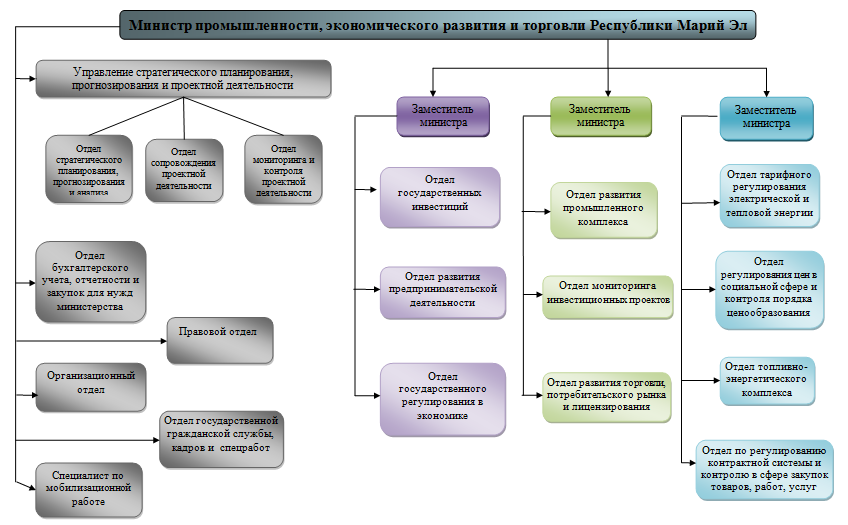 Рисунок 1 – Структура министерства промышленности, экономического развития и торговли Республики Марий Элб) Министерство осуществляет региональный государственный контроль (надзор) за соблюдением требований законодательства 
об энергосбережении и о повышении энергетической эффективности 
на территории Республики Марий Эл.в) постановление Правительства Республики Марий Эл 
от 11 сентября . № 344 «Об утверждении Порядка осуществления регионального государственного контроля (надзора) за соблюдением требований законодательства об энергосбережении и о повышении энергетической эффективности на территории Республики Марий Эл»;Административный регламент Министерства промышленности, экономического развития и торговли Республики Марий Эл 
по осуществлению регионального государственного контроля (надзора) 
за соблюдением требований законодательства об энергосбережении 
и о повышении энергетической эффективности на территории Республики Марий Эл, утвержденный приказом Министерства промышленности, экономического развития и торговли Республики Марий Эл от 23 декабря 2019 г. № 202 н. г) В целях согласования плана проведения плановых проверок Министерство осуществляло взаимодействие со следующими органами государственного контроля (надзора):Прокуратура Республики Марий Эл;Министерство образования и науки Республики Марий Эл;Главное управление МЧС России по Республике Марий Эл; Управление Федеральной службы по надзору в сфере защиты прав потребителей и благополучия человека по Республике Марий Эл.д) Министерство не имеет подведомственных организаций, выполняющих функции по осуществлению государственного контроля (надзора).е) Аккредитация юридических лиц и граждан в качестве экспертных организаций и экспертов не проводилась.Раздел 3.Финансовое и кадровое обеспечение государственного контроля (надзора), муниципального контроляа) Финансовое обеспечение проведения Министерством государственного контроля (надзора) осуществлялось за счет средств республиканского бюджета Республики Марий Эл.Расходование бюджетных средств для исполнения функций 
по осуществлению государственного контроля (надзора) производится 
в пределах бюджетных ассигнований, выделяемых на содержание Министерства. Объем финансовых средств, выделяемых из республиканского бюджета Республики Марий Эл на исполнение контрольных функций, составил 1525,0тыс. рублей.б) Штатная численность сотрудников Министерства, выполняющих функции по государственному контролю (надзору), составляет 2 единицы. Укомплектованность составляет 100%.Должностными лицами Министерства, уполномоченными 
на осуществление функций государственного контроля (надзора) являются:заместитель начальника отдела топливно-энергетического комплекса;советник отдела топливно-энергетического комплекса.в) Государственные гражданские служащие Министерства, осуществляющие функции по государственному контролю (надзору), соответствуют требованиям занимаемых должностей, а также, своевременно проходят обучение и мероприятия по повышению квалификации 
в соответствии с требованиями Федерального закона 
от 27 июля 2004 г. № 79-ФЗ «О государственной гражданской службе Российской Федерации».г) Средняя нагрузка на 1 работника по фактически выполненному объему функций по контролю составила 1 проверка.д) При проведении проверок, эксперты и представители экспертных организаций не привлекались.Раздел 4.Проведение государственного контроля (надзора),муниципального контроляа) В 2020 году проведено 2 плановых выездных проверки.В I полугодии 2 плановых выездных проверки, во II полугодии -
0 плановых выездных проверок. Внеплановые проверки не проводились.Планом проведения плановых проверок юридических лиц 
и индивидуальных предпринимателей на 2020 год было предусмотрено 
проведение 15 плановых выездных проверок. На основании распоряжения Главы Республики Марий Эл от 27 марта 2020 г. № 77-рг 
«О приостановлении назначения проверок» и постановления Правительства Российской Федерации от 3 апреля 2020 г. № 438
«Об особенностях осуществления в 2020году государственного контроля (надзора), муниципального контроля и о внесении изменения в пункт 7 Правил подготовки органами государственного контроля (надзора) 
и органами муниципального контроля ежегодных планов проведения плановых проверок юридических лиц и индивидуальных предпринимателей» из плана проведения плановых проверок с апреля 2020 года исключены 13 плановых проверок (приказы Министерства от 27.03.2020 № 63 
и от 17.04.2020 № 80). б) Эксперты и экспертные организации к проведению мероприятий 
по контролю не привлекались.в) Сведения о случаях причинения юридическими лицами 
и индивидуальными предпринимателями, в отношении которых осуществляются контрольно-надзорные мероприятия, вреда жизни 
и здоровью граждан, вреда животным, растениям, окружающей среде, объектам культурного наследия (памятникам истории и культуры) народов Российской Федерации, имуществу физических и юридических лиц, безопасности государства, а также о случаях возникновения чрезвычайных ситуаций природного и техногенного характера отсутствуют.г) Риск-ориентированный подход не применялся.д) В соответствии с Программой профилактики нарушений обязательных требований законодательства об энергосбережении 
и о повышении энергетической эффективности на территории Республики Марий Эл на 2020 год и плановый период 2021 - 2022 гг., утвержденной приказом Министерства от 18 декабря2019 г. №301,проведены следующие мероприятия по профилактике нарушений обязательных требований в 2020 году:на официальном сайте Министерства размещен перечень нормативных правовых актов, содержащих обязательные требования, соблюдение которых оценивается при проведении мероприятий по осуществлению регионального государственного контроля (надзора); осуществлялось информирование подконтрольных субъектов 
по вопросам соблюдения обязательных требований законодательства 
об энергосбережении и о повышении энергетической эффективности посредством разработки и опубликования руководства по соблюдению обязательных требований, подлежащих проверке в рамках регионального государственного контроля (надзора);проводились публичные обсуждения результатов правоприменительной практики и обобщение практики осуществления регионального государственного контроля (надзора).Предостережения о недопустимости нарушений обязательных требований законодательства об энергосбережении и о повышении энергетической эффективности не выдавались. е) Мероприятия по контролю, при проведении которых 
не требуется взаимодействие органа государственного контроля (надзора)
с юридическими лицами и индивидуальными предпринимателями, 
не проводились.ж) Проверки в отношении субъектов малого предпринимательства 
не проводились.Раздел 5.Действия органов государственного контроля (надзора),муниципального контроля по пресечению нарушений обязательных требований и (или) устранению последствий таких нарушенийа) Сведения о принятых органами государственного контроля (надзора), муниципального контроля мерах реагирования по фактам выявленных нарушений, в том числе в динамике (по полугодиям).В результате проведенных проверок в 2020 году нарушений 
не выявлено.б) Юридические лица и индивидуальные предприниматели, 
в отношении которых проводятся проверки, имеют возможность доступа 
к информации, нормативным правовым актам Министерства, ознакомления 
с Планом проверок, размещенного на официальном сайте Министерства 
в информационно-телекоммуникационной сети «Интернет». Также 
на официальном сайте Министерства размещено руководство по соблюдению обязательных требований, подлежащих проверке в рамках регионального государственного контроля (надзора) за соблюдением требований законодательства об энергосбережении и о повышении энергетической эффективности на территории Республики Марий Эл.Министерство проводит публичные обсуждения результатов правоприменительной практики при осуществлении контрольно-надзорной деятельности. в) Факты оспаривания юридическими лицами и индивидуальными предпринимателями оснований и результатов проведения в отношении их мероприятий по контролю отсутствуют.Раздел 6.Анализ и оценка эффективности государственногоконтроля (надзора), муниципального контроляВыполнение плана проведения плановых проверок в 2020 году -100 % (общее количество проверок, предусмотренных планом, составляет 2 единицы, по факту проведено 2 плановые проверки);доля заявлений органов государственного контроля (надзора), муниципального контроля, направленных в органы прокуратуры 
о согласовании проведения внеплановых выездных проверок, 
в согласовании которых было отказано (в процентах общего числа направленных в органы прокуратуры заявлений) - 0 %;доля проверок, результаты которых признаны недействительными 
(в процентах общего числа проведенных проверок) - 0 %;доля проверок, проведенных органами государственного контроля (надзора), муниципального контроля с нарушениями требований законодательства Российской Федерации о порядке их проведения, 
по результатам выявления которых к должностным лицам органов государственного контроля (надзора), муниципального контроля, осуществившим такие проверки, применены меры дисциплинарного, административного наказания (в процентах общего числа проведенных проверок) - 0 %;доля юридических лиц, индивидуальных предпринимателей, 
в отношении которых органами государственного контроля (надзора), муниципального контроля были проведены проверки (в процентах общего количества юридических лиц, индивидуальных предпринимателей, осуществляющих деятельность на территории Российской Федерации, соответствующего субъекта Российской Федерации, соответствующего муниципального образования, деятельность которых подлежит государственному контролю (надзору) - 0,17 %, из них в I полугодии - 0,17 %, во II полугодии - 0 %;среднее количество проверок, проведенных в отношении одного юридического лица, индивидуального предпринимателя - 1;доля проведенных внеплановых проверок (в процентах общего количества проведенных проверок) - 0 %;доля правонарушений, выявленных по итогам проведения внеплановых проверок (в процентах общего числа правонарушений, выявленных 
по итогам проверок) - 0 %;доля внеплановых проверок, проведенных по фактам нарушений,
с которыми связано возникновение угрозы причинения вреда жизни 
и здоровью граждан, вреда животным, растениям, окружающей среде, объектам культурного наследия (памятникам истории и культуры) народов Российской Федерации, имуществу физических и юридических лиц, безопасности государства, а также угрозы чрезвычайных ситуаций природного и техногенного характера, с целью предотвращения угрозы причинения такого вреда (в процентах общего количества проведенных внеплановых проверок) - 0 %;доля внеплановых проверок, проведенных по фактам нарушений обязательных требований, с которыми связано причинение вреда жизни 
и здоровью граждан, вреда животным, растениям, окружающей среде, объектам культурного наследия (памятникам истории и культуры) народов Российской Федерации, имуществу физических и юридических лиц, безопасности государства, а также возникновение чрезвычайных ситуаций природного и техногенного характера, с целью прекращения дальнейшего причинения вреда и ликвидации последствий таких нарушений (в процентах общего количества проведенных внеплановых проверок) - 0 %;доля проверок, по итогам которых выявлены правонарушения 
(в процентах общего числа проведенных плановых и внеплановых проверок) - 0 %;доля проверок, по итогам которых по результатам выявленных правонарушений были возбуждены дела об административных правонарушениях (в процентах общего числа проверок, по итогам которых были выявлены правонарушения) - 0 %;доля проверок, по итогам которых по фактам выявленных нарушений наложены административные наказания (в процентах общего числа проверок, по итогам которых по результатам выявленных правонарушений возбуждены дела об административных правонарушениях) - 0 %;доля юридических лиц, индивидуальных предпринимателей, 
в деятельности которых выявлены нарушения обязательных требований, представляющие непосредственную угрозу причинения вреда жизни 
и здоровью граждан, вреда животным, растениям, окружающей среде, объектам культурного наследия (памятникам истории и культуры) народов Российской Федерации, имуществу физических и юридических лиц, безопасности государства, а также угрозу чрезвычайных ситуаций природного и техногенного характера (в процентах общего числа проверенных лиц) - 0 %;доля юридических лиц, индивидуальных предпринимателей, 
в деятельности которых выявлены нарушения обязательных требований, явившиеся причиной причинения вреда жизни и здоровью граждан, вреда животным, растениям, окружающей среде, объектам культурного наследия (памятникам истории и культуры) народов Российской Федерации, имуществу физических и юридических лиц, безопасности государства, 
а также возникновения чрезвычайных ситуаций природного и техногенного характера (в процентах общего числа проверенных лиц) - 0 %;количество случаев причинения юридическими лицами, индивидуальными предпринимателями вреда жизни и здоровью граждан, вреда животным, растениям, окружающей среде, объектам культурного наследия (памятникам истории и культуры) народов Российской Федерации, имуществу физических и юридических лиц, безопасности государства, 
а также чрезвычайных ситуаций природного и техногенного характера 
(по видам ущерба) - 0;доля выявленных при проведении проверок правонарушений, связанных с неисполнением предписаний (в процентах общего числа выявленных правонарушений) - 0 %;отношение суммы взысканных административных штрафов 
к общей сумме наложенных административных штрафов (в процентах) - 0 %;средний размер наложенного административного штрафа, в том числе на должностных лиц и юридических лиц (в тыс. рублей) - 0;доля проверок, по результатам которых материалы о выявленных нарушениях переданы в уполномоченные органы для возбуждения уголовных дел (в процентах общего количества проверок, в результате которых выявлены нарушения обязательных требований) - 0 %.Анализ ключевого показателя результативности контрольно-надзорной деятельности: Целевое значение ключевого показателя «Ущерб, причиненный 
в результате отсутствия программы по энергосбережению и повышению энергетической эффективности (соотношение возможной экономии энергетических ресурсов к объему потребления энергетических 
ресурсов, %)» в 2020 году равно 0 %. В ходе проверок в 2020 году нарушений в части утверждения и реализации программ в области энергосбережения 
и повышения энергетической эффективности не выявлено. Фактическое значение ключевого показателя равно 0 %, что соответствует целевому значению.Показатели результативности и эффективности контрольно-надзорной деятельности Министерства при осуществлении регионального государственного контроля (надзора) за соблюдением требований законодательства об энергосбережении и о повышении энергетической эффективности:эффективность контрольно-надзорной деятельности: количество нарушений обязательных требований законодательства, выявленных 
по результатам проверок в 2020 году - 0 ед. (в 2019 году - 2 ед.);доля устраненных нарушений обязательных требований законодательства-0 %(нарушений в 2020 году не выявлено);доля субъектов, допустивших нарушения, в результате которых причинен вред (ущерб) или была создана угроза его причинения, выявленные в результате проведения контрольно-надзорных мероприятий-0 % (в 2019 году - 0 %);общее количество заявлений (обращений), по результатам рассмотрения которых органом государственного контроля (надзора) внеплановые мероприятия не были проведены - 0 ед. (в 2019 году - 
0 ед.);количество штатных единиц, прошедших в течение последних 
3 лет программы переобучения или повышения квалификации-2
(в 2019 году - 2);общее количество проверок - 2 ед. (в 2019 году - 36 ед.);общее количество плановых проверок - 2 ед. (в 2019 году - 
35 ед.);общее количество внеплановых проверок - 0 ед. (в 2019 году 1 ед.), 
в том числе по следующим основаниям:по контролю за исполнения предписаний, выданных 
по результатам проведенных ранее проверок - 0 ед.;по заявлениям (обращениям) физических и юридических лиц, 
по информации органов государственной власти, местного самоуправления, средств массовой информации о фактах нарушений лицензионных требований - 0 ед.;по поручениям Президента Российской Федерации, Правительства Российской Федерации - 0 ед.;на основании требования прокурора о проведении внеплановой проверки рамках надзора за исполнением законов по поступившим 
в органы прокуратуры материалам и обращениям - 0 ед.;доля проверок, на результаты которых поданы жалобы- 0%
(в 2019 году - 0 %);общее количество проверок, проведенных с привлечением экспертных организаций и экспертов - 0 ед. (в 2019 году - 0 ед.);доля проверок, результаты которых были признаны недействительными - 0 %(в 2019 году - 0 %);количество проверок, проведенных с нарушениями требований законодательства Российской Федерации о порядке их проведения, 
по результатам выявления которых к должностным лицам, осуществившим такие проверки, применены меры дисциплинарного, административного наказания - 0 ед. (в 2019 году - 0 ед.);доля проверок, проведенных с нарушениями требований законодательства Российской Федерации о порядке их проведения, 
по результатам выявления которых к должностным лицам, осуществившим такие проверки, применены меры дисциплинарного, административного наказания- 0% (в 2019 году - 0 %);доля плановых и внеплановых проверок, которые не удалось провести в связи с отсутствием проверяемого лица по месту нахождения (жительства), указанному в государственных информационных ресурсах, в связи 
с отсутствием руководителя организации, иного уполномоченного лица, 
в связи с изменением статуса проверяемого лица, в связи со сменой собственника производственного объекта, в связи с прекращением осуществления проверяемой сферы деятельности - 0%, в 2019 году - 2,8 %;доля выявленных при проведении проверок правонарушений, связанных с неисполнением предписаний - 0 %;количество проведенных профилактических мероприятий - 2 ед., 
в том числе:количество материалов, размещенных в СМИ - 0 ед.;проведено семинаров, встреч, круглых столов - 2 ед.;выдано предостережений - 0 ед.;количество субъектов, в отношении которых проведены профилактические мероприятия - 10 ед.;доля субъектов, в отношении которых проведены профилактические мероприятия - 0,83 %;количество профилактических мероприятий, проведенных 
с привлечением экспертных организаций и экспертов - 0 ед.;среднее число должностных лиц, задействованных в проведении одного профилактического мероприятия - 3 чел.;объем финансовых средств, выделяемых в отчетном периоде 
из бюджетов всех уровней на выполнение функций 
по контролю(надзору) - 1,525 млн. руб.;количество штатных единиц - 94 ед.;количество штатных единиц, в должностные обязанности которых входят выполнение контрольно-надзорных функций - 2 ед.Раздел 7.Выводы и предложения по результатам государственногоконтроля (надзора), муниципального контроляа) Результаты контрольно-надзорной деятельности Министерства
свидетельствуют о стабильной ситуации в проверяемых организациях 
в контролируемых сферах деятельности.б) Предложения по совершенствованию нормативно-правового регулирования и осуществления государственного контроля (надзора) отсутствуют.в) Иные предложения, связанные с осуществлением государственного контроля (надзора), направленные на повышение эффективности такого контроля (надзора) и сокращение административных ограничений 
в предпринимательской деятельности отсутствуют.Региональный государственный контроль (надзор) за применением регулируемых государством цен (тарифов, надбавок, платы, ставок),а также за соблюдением стандартов раскрытия информацииРаздел 1.Состояние нормативно-правового регулирования всоответствующей сфере деятельностиСогласно Положения о Министерстве промышленности, экономического развития и торговли Республики Марий Эл (далее - Министерство), утвержденному постановлением Правительства Республики Марий Эл от 12 февраля 2018 г. № 49 «Вопросы Министерства промышленности, экономического развития и торговли Республики Марий Эл», отдел регулирования цен в социальной сфере и контроля порядка ценообразования (далее – Отдел) является органом исполнительной власти Республики Марий Эл, осуществляющим контроль за применением цен (тарифов) 
на товары (услуги) в соответствии с законодательством Российской Федерации 
и законодательством Республики Марий Эл. Правовыми основаниями проведения проверок являются:федеральный закон от 10 января 2003 г. № 17-ФЗ 
«О железнодорожном транспорте в Российской Федерации»;пункты 3, 4, 6 Положения об участии органов исполнительной власти субъектов Российской Федерации в области государственного регулирования тарифов в осуществлении государственного регулирования и контроля деятельности субъектов естественных монополий и о пределах такого регулирования и контроля, утвержденного постановлением Правительства Российской Федерации от 10 декабря 2008 г. № 950 «Об участии органов исполнительной власти субъектов Российской Федерации в области государственного регулирования тарифов в осуществлении государственного регулирования и контроля деятельности субъектов естественных монополий»;статьи 1, 5, 7, 8, 10, 12.1 Федерального закона от 27 июля 2010 г. № 190-ФЗ «О теплоснабжении»;статьи 1, 5, 33, 35 Федерального закона от 7 декабря 2011 г. 
№ 416-ФЗ «О водоснабжении и водоотведении»;статьи 4, 5, 7 Федерального закона от 17 августа 1995 г. № 147-ФЗ «О естественных монополиях»;статьи 5, 9, 11, 12, 14 Федерального закона от 26 декабря 2008 г. 
№ 294-ФЗ «О защите прав юридических лиц и индивидуальных предпринимателей при осуществлении государственного контроля (надзора) и муниципального контроля»;статья 24.12 Федерального закона от 24 июня 1998 г. № 89-ФЗ «Об отходах производства и потребления»;подпункт 33 пункта 9 Положения о Министерстве промышленности, экономического развития и торговли Республики Марий Эл, утвержденного постановлением Правительства Республики Марий Эл от 12 февраля 2018 г. № 49 «Вопросы Министерства промышленности, экономического развития и торговли Республики Марий Эл».Обязательные требования, подлежащие проверке:пункт 5 постановления Правительства Российской Федерации 
от 7 марта 1995 г. № 239 «О мерах по упорядочению государственного регулирования цен (тарифов)»;пункт 8 Положения о государственном учете жилищного фонда 
в Российской Федерации, утвержденного постановлением Правительства Российской Федерации от 13 октября 1997 г. № 1301;пункты 1, 4, 5, 7 Положения о государственном регулировании цен (тарифов, сборов) на услуги субъектов естественных монополий в транспортных терминалах, портах, аэропортах и услуги по использованию инфраструктуры внутренних водных путей», утвержденного постановлением Правительства Российской Федерации от 23 апреля 2008 г. № 293 «О государственном регулировании цен (тарифов, сборов) на услуги субъектов естественных монополий, в транспортных терминалах, портах, аэропортах и услуги по использованию инфраструктуры внутренних водных путей»;часть 1 статьи 8, часть 4 статьи 12.1 Федерального закона от 27 июля 2010 г. № 190-ФЗ «О теплоснабжении»;статья 7, часть 2 статьи 31, часть 3 статьи 35 Федерального закона 
от 7 декабря 2011 г. № 416-ФЗ «О водоснабжении и водоотведении»;статьи 24.8 и 24.9 Федерального закона от 24 июня 1998 г. № 89-ФЗ 
«Об отходах производства и потребления».Перечень положений об осуществлении государственного контроля (надзора), административных регламентов по осуществлению государственного контроля (надзора):постановление Правительства Республики Марий Эл от 13 апреля 2015 г. 
№ 205 «Об утверждении порядка осуществления регионального государственного контроля (надзора) в области регулируемых государством цен (тарифов) на территории Республики Марий Эл»;административный регламент Министерства промышленности, экономического развития и торговли Республики Марий Эл осуществления регионального государственного контроля (надзора) за применением регулируемых государством цен (тарифов, надбавок, платы, ставок), а также за соблюдением стандартов раскрытия информации, утвержденный приказом Министерства промышленности, экономического развития и торговли Республики Марий Эл от 15 августа 2019 г. № 79 н;Отдел составляет протоколы об административных правонарушениях, предусмотренных Кодексом Российской Федерации об административных правонарушениях, рассматривает в пределах своей компетенции дела 
об административных правонарушениях и принимает меры по их предотвращению 
в соответствии с законодательством об административных правонарушениях.Все приказы в целях их проверки на предмет соблюдения законодательства на постоянной основе направляются в Федеральную антимонопольную службу, прокуратуру Республики Марий Эл, Министерство внутренней политики, развития местного самоуправления и юстиции Республики Марий Эл.Нормативно – правовые акты после их регистрации в Министерстве внутренней политики, развития местного самоуправления и юстиции Республики Марий Эл размещаются на официальном сайте Министерства, находящемся в структуре официального Интернет-портала Республики Марий Эл в информационно-телекоммуникационной сети «Интернет» по адресу: http://mari-el.gov.ru/tarif.Раздел 2.Организация государственного контроля (надзора),муниципального контроляа) Министерство является органом исполнительной власти Республики Марий Эл, уполномоченным осуществлять контроль в области государственного регулирования цен (тарифов) на товары (услуги) в соответствии с законодательством Российской Федерации и законодательством Республики Марий Эл на территории Республики Марий Эл. б) Отдел в целях реализации возложенных на него задач осуществляет следующие виды контроля:1) региональный государственный контроль (надзор) в области регулируемых государством цен (тарифов) на территории Республики Марий Эл.в) Постановлением Правительства Республики Марий Эл от 13 апреля 2015 г. 
№ 205 «Об утверждении порядка осуществления регионального государственного контроля (надзора) в области регулируемых государством цен (тарифов) на территории Республики Марий Эл» регламентирован порядок организации и осуществления государственного контроля (надзора);Положением о Министерстве, утвержденным постановлением Правительства Республики Марий Эл от 12 февраля 2018 г. № 49 «Вопросы Министерства промышленности, экономического развития и торговли Республики Марий Эл» закреплены полномочия на осуществление вышеперечисленных функций.г) согласно п.3 Положения о Министерстве, Отдел осуществляет взаимодействие с другими органами исполнительной власти Республики Марий Эл, территориальными органами федеральных органов исполнительной власти, органами местного самоуправления, общественными объединениями и иными организациями.д) подведомственные организации, выполняющие функции по осуществлению государственного контроля отсутствуют.е) эксперты и представители экспертных организаций к проведению мероприятий по контролю соблюдения порядка ценообразования в регулируемых сферах деятельности не привлекались.Раздел 3.Финансовое и кадровое обеспечение государственного контроля (надзора), муниципального контроляФинансирование Отдела осуществляется за счет средств республиканского бюджета Республики Марий Эл, направляемых на содержание органов исполнительной власти Республики Марий Эл.	а) плановое значение бюджетных средств на исполнение контрольных функций 
в области регулируемых государством цен (тарифов) в 2020 году составило: 1 054, 00 тыс. руб., в том числе на 1-ое полугодие 2020 г. 358, 00 тыс. руб., во 2-м полугодии 2020 г. – 696, 00 тыс. руб.Фактическое расходование бюджетных средств на исполнение контрольных функций:-в области регулируемых государством цен (тарифов) в 2020 году составило: 
1 054, 00 тыс. руб., в том числе на 1-ое полугодие 2020 г. 358, 00 тыс. руб., во 2-м полугодии 2020 г. – 696, 00 тыс. руб.	б) функции по контролю выполняют 2 сотрудника: ведущий 
специалист-эксперт и главный специалист-эксперт отдела регулирования цен 
в социальной сфере и контроля порядка ценообразования.	в) раз в три года каждый сотрудник проходит курсы повышения квалификации в ИДПО Марийского государственного технического университета.	г) средняя фактическая нагрузка на одного сотрудника в 2020 году составила 32/2=16 административных дел, из них в 1-ом полугодии 2020 г.: 21/2=10,5 административных дела, во 2-м полугодии: 11/2=5,5 административных дела; 2/2=1 плановая документарная проверка.	д) эксперты и представители экспертных организаций к проведению мероприятий по контролю не привлекались.Раздел 4.Проведение государственного контроля (надзора),муниципального контроляа) В 2020 г. планом проведения плановых проверок юридических лиц 
и индивидуальных предпринимателей предусматривалось проведение 5 плановых документарных проверок. В соответствии с постановлением Правительства Российской Федерации 
от 3 апреля 2020 г. № 438, плановые проверки проводятся только в отношении юридических лиц и индивидуальных предпринимателей, деятельность которых отнесена к категории чрезвычайно высокого или высокого риска. Таким образом, 
в 2020 г. проведено 2 плановые документарные проверки. Заявления 
в органы прокуратуры о согласовании проведения внеплановых выездных проверок не направлялись, все проводимые проверки были плановые. В ходе проверок нарушения не выявлены.При составлении плана проведения плановых проверок предусматривается осуществление государственного контроля цен (тарифов) во всех регулируемых сферах деятельности. Вид проверок - документарные.В 2020 году проведены проверки по контролю цен (тарифов) в следующих сферах:б) эксперты и представители экспертных организаций к проведению мероприятий по контролю не привлекались.в) полномочиями по выявлению случаев причинения юридическими лицами 
и индивидуальными предпринимателями в отношении которых осуществлялись контрольно-надзорные мероприятия, вреда жизни и здоровью граждан, вреда животным, растениям, окружающей среде, объектам культурного наследия (памятники истории и культуры) народов Российской Федерации, имуществу физических 
и юридических лиц, безопасности государства, а также случаев возникновения чрезвычайных ситуаций природного и техногенного характера Отдел не наделен.г) Региональный государственный контроль осуществляется Отделом с применением риск - ориентированного подхода. Постановлением Правительства Республики Марий Эл от 13 апреля 2015 г. № 205 «Об утверждении порядка осуществления регионального государственного контроля (надзора) в области регулируемых государством цен (тарифов) на территории Республики Марий Эл» утверждены критерии отнесения деятельности юридических лиц, индивидуальных предпринимателей к категориям риска.д) приказом Министерства от 18 декабря 2029 г. № 300 утверждена Программа профилактики нарушений обязательных требований законодательства в области регулируемых государством цен (тарифов, надбавок, платы, ставок), а также за соблюдением стандартов раскрытия информации на территории Республики Марий Эл на 2020 год и на плановый период 2021-2022 гг.Отделом регулярно проводятся мероприятия по профилактике нарушений обязательных требований, а именно:- на официальном сайте Министерства в сети «Интернет» для каждого вида государственного контроля (надзора) размещается перечень нормативно - правовых актов или их отдельных частей, содержащих обязательные требования, оценка соблюдения которых является предметом государственного контроля (надзора); - ведется разъяснительная работа в средствах массовой информации, касающаяся реализации положений нормативно – правовых актов;- своевременно проводятся публичные обсуждения правоприменительной практики по региональному государственному контролю (надзору) за применением регулируемых государством цен (тарифов).Предостережения о недопустимости нарушения обязательных требований Отделом в 2020 г. не выдавались.е) мероприятия по контролю, при проведении которых не требуется взаимодействие с юридическими лицами и индивидуальными предпринимателями, не проводились.ж) в отношении субъектов малого предпринимательства в течение 2020 г. проведена 1 плановая документарная проверка, т.к. данный вид контроля осуществляется с применением риск-ориентированного подхода.Раздел 5.Действия органов государственного контроля (надзора),муниципального контроля по пресечению нарушений обязательных требований и (или) устранению последствий таких нарушенийа) По итогам 2020 года в ходе проведения плановых документарных проверок нарушения не выявлены.Вынесено решений о наложении штрафов на юридических и должностных лиц 
в 2020 г. на сумму 145,0 тыс. руб., из них в 1 полугодии 2020 г. на сумму 115,0 тыс. руб., во 2-м полугодии 2020 г. на сумму – 30,0 тыс. руб. Фактическая сумма уплаченных административных штрафов в 2020 году – 116,6 руб.б) Юридические лица и индивидуальные предприниматели, в отношении которых проводятся проверки, имеют возможность доступа к информации 
и нормативным правовым актам Министерства экономического развития 
и торговли Республики Марий Эл по вопросам установления, изменения 
и применения цен (тарифов) и ознакомления с Планом проверок, которые размещены на официальном сайте Министерства экономического развития и торговли Республики Марий Эл, находящемся в структуре официального Интернет-портала Республики Марий Эл в информационно-телекоммуникационной сети «Интернет» по адресу: http://mari-el.gov.ru/tarif.Информационная и консультативная деятельность в пределах полномочий 
по вопросам, связанным с ценообразованием и контролем цен осуществляется 
в случаях поступления обращений юридических лиц и индивидуальных предпринимателей и граждан.в) В 2020 году был 1 факт оспаривания юридическим лицом постановления Министерства промышленности, экономического развития и торговли Республики Марий Эл о назначении административных штрафов на общую сумму 100,0 тыс. руб. 
Постановление Министерства Арбитражным судом Республики Марий Эл отменено в ввиду малозначительности допущенного правонарушения.Раздел 6.Анализ и оценка эффективности государственногоконтроля (надзора), муниципального контроляЗаявлений, в органы прокуратуры о согласовании проведения внеплановых выездных проверок не направлялось.Доля проверок, результаты которых признаны недействительными: 0%. Доля проверок, проведенных Отделом с нарушениями требований законодательства Российской Федерации о порядке их проведения, 
по результатам, выявления которых к должностным лицам, осуществившим такие проверки, применены меры дисциплинарного, административного наказания: 0%.Доля юридических лиц, в отношении которых Отделом были проведены проверки от общего количества юридических лиц, индивидуальных предпринимателей, осуществляющих регулируемую деятельность на территории Республики Марий Эл 
в 2020 году - 1 %.Доля внеплановых проверок, проведенных по фактам нарушений,
обязательных требований, с которыми связано причинение вреда жизни 
и здоровью граждан, вреда животным, растениям, окружающей среде, объектам культурного наследия (памятникам истории и культуры) народов Российской Федерации, имуществу физических и юридических лиц, безопасности государства, 
а также возникновение чрезвычайных ситуаций природного и техногенного характера, с целью прекращения дальнейшего причинения вреда и ликвидации последствий таких нарушений от общего количества проведенных внеплановых проверок - 0%.Нарушения в ходе проведения плановых проверок не выявлены.Внеплановые проверки Отделом в 2020 году не проводились.Доля юридических лиц, индивидуальных предпринимателей,
в деятельности которых выявлены нарушения обязательных требований, представляющие непосредственную угрозу причинения вреда жизни и здоровью граждан, вреда животным, растениям, окружающей среде, объектам культурного наследия (памятникам истории и культуры) народов Российской Федерации, имуществу физических и юридических лиц, безопасности государства, а также угрозу чрезвычайных ситуаций природного и техногенного характера от общего числа проверенных лиц - 0%.Доля юридических лиц, индивидуальных предпринимателей,
в деятельности которых выявлены нарушения обязательных требований, явившиеся причиной причинения вреда жизни и здоровью граждан, вреда животным, растениям, окружающей среде, объектам культурного наследия (памятникам истории и культуры) народов Российской Федерации, имуществу физических и юридических лиц, безопасности государства, а также возникновения чрезвычайных ситуаций природного и техногенного характера от общего числа проверенных лиц - 0%.Количество случаев причинения юридическими лицами, индивидуальными предпринимателями вреда жизни и здоровью граждан, вреда животным, растениям, окружающей среде, объектам культурного наследия (памятникам истории и культуры) народов Российской Федерации, имуществу физических и юридических лиц, безопасности государства, а также чрезвычайных ситуаций природного и техногенного характера от общего числа проверенных лиц - 0%.Доля проверок, по результатам которых материалы о выявленных нарушениях переданы в уполномоченные органы для возбуждения уголовных дел от общего количества проверок, в результате проведения которых выявлены нарушения обязательных требований - 0%Проект плана проведения плановых проверок направляется 
на согласование в Прокуратуру Республики Марий Эл. При составлении плана проведения плановых проверок в предмет проверки включаются все сферы деятельности, подлежащие регулированию.Анализ показателей результативности и эффективности контрольно-надзорной деятельности при осуществлении контроля (надзора) за применением регулируемых государством цен (тарифов, надбавок, платы, ставок), а также за соблюдением стандартов раскрытия информации на территории Республики Марий ЭлРаздел 7.Выводы и предложения по результатам государственногоконтроля (надзора), муниципального контроляПри осуществлении контрольных функций за руководство принят Федеральный закон от 26 декабря 2008 года № 294-ФЗ «О защите прав юридических лиц 
и индивидуальных предпринимателей при осуществлении государственного контроля (надзора) и муниципального контроля» и постановление Правительства Республики Марий Эл от 13 апреля 2015 г. № 205 «Об утверждении Порядка осуществления регионального государственного контроля (надзора) в области регулируемых государством цен (тарифов) на территории Республики Марий Эл».Региональный государственный контроль (надзор) в области розничной продажи алкогольной и спиртосодержащей продукции в Республике Марий Эл в части осуществления контроля (надзора) за соблюдением обязательных требований к розничной продаже алкогольной продукции и розничной продаже алкогольной продукции при оказании услуг общественного питания и в части осуществления контроля за представлением деклараций об объеме розничной продажи алкогольной и спиртосодержащей продукции в Республике Марий ЭлРаздел 1.Состояние нормативно-правового регулирования всоответствующей сфере деятельностиПеречень нормативных правовых актов, устанавливающий региональный государственный контроль (надзор) в области розничной продажи алкогольной и спиртосодержащей продукции, в соответствии со статьей 23 Федерального закона от 22 ноября 1995 г. № 171-ФЗ «О государственном регулировании производства и оборота этилового спирта, алкогольнойи спиртосодержащей продукции и об ограничении потребления (распития) алкогольной продукции», (далее – Федеральный закон №171-ФЗ), постановление Правительства Республики Марий Эл от 8 июня 2018 г. № 257 «Вопросы осуществления регионального государственного контроля (надзора) в области розничной продажи алкогольнойи спиртосодержащей продукции в Республике Марий Элустанавливающий обязательные требования к осуществлению деятельности юридических лиц и индивидуальных предпринимателей, соблюдение которых подлежит проверке в процессе осуществления контроля, подлежащих исполнению и контролю, признаки коррупциогенности в перечне нормативных правовых актов отсутствует.Министерство обеспечивает размещение и актуализацию перечня нормативных правовых актов, регулирующих осуществление государственного контроля, на официальном сайте Министерства.Раздел 2.Организация государственного контроля (надзора),муниципального контроляа) сведения об организационной структуре и системе управления органов государственного контроля (надзора).В соответствии с постановлением Правительства Республики Марий Эл от 12 февраля 2018 г. № 49 «Вопросы Министерства промышленности, экономического развития и торговли Республики Марий Эл» органом, осуществляющим региональный государственный контроль (надзор) в области розничной продажи алкогольной и спиртосодержащей продукции в Республике Марий Эл является Министерство промышленности, экономического развития и торговли Республики Марий Эл.Должностными лицами Министерства, уполномоченными
на осуществление государственного контроля, являются:министр промышленности, экономического развития и торговли Республики Марий Эл;заместитель министра, в ведении которого находятся вопросы государственного контроля;начальник, заместитель начальника, государственные гражданские служащие отдела развития торговли, потребительского рынка
и лицензирования;б) перечень и описание видов государственного контроля (надзора): региональный государственный контроль (надзор) в области розничной продажи алкогольной и спиртосодержащей продукции;в) наименования и реквизиты нормативных правовых актов, регламентирующих порядок организации и осуществления видов государственного контроля (надзора).г) информация о взаимодействии органов государственного контроля (надзора) при осуществлении соответствующих видов государственного контроля (надзора) с другими органами государственного контроля (надзора), порядке и формах такого взаимодействия.Взаимодействие с другими органами государственного контроля в части проведения совместных проверок Минэкономразвития Республики Марий Эл
в 2020 году не осуществлялось;д) сведения о выполнении отдельных функций при осуществлении видов государственного контроля (надзора) подведомственными органам государственной власти организациями с указанием их наименований, организационно-правовой формы, нормативных правовых актов, на основании которых указанные организации выполняют такие функции.Подведомственные организации не уполномочены на осуществление функций по контролю;е) сведения о проведенной работе по аккредитации юридических лиц
и граждан в качестве экспертных организаций и экспертов, привлекаемых
к выполнению мероприятий по контролю при проведении проверок.Юридические лица и граждане в качестве экспертных организаций
и экспертов к выполнению проведению мероприятий по контролю в 2020 году не привлекались.Раздел 3.Финансовое и кадровое обеспечение государственного контроля (надзора), муниципального контроляа) сведения, характеризующие финансовое обеспечение исполнения функций по осуществлению государственного контроля (надзора), (планируемое и фактическое выделение бюджетных средств, расходование бюджетных средств, в том числе в расчете на объем исполненных в отчетный период контрольных функций).Для осуществления государственного контроля в 2020 году запланировано и выделено бюджетных средств (в том числе на выплату заработной платы, командировочных расходов, материально-техническое обеспечение) в сумме 3 347,5 тыс. рублей;б) данные о штатной численности работников органов государственного контроля (надзора), выполняющих функции по контролю,
и об укомплектованности штатной численности.Государственный контроль осуществляет отдел развития торговли, потребительского рынка и лицензирования Министерства. Штатная численность отдела составляет 5 человек. Штат укомплектован полностью, вакантных местне имеется;в) сведения о квалификации работников, о мероприятиях по повышению их квалификации.В отделе государственный контроль (надзор) осуществляют:начальник - имеет 2 высших образования, квалификация «Юрист», специальность: «Юриспруденция» и квалификация «Экономист-организатор», специальность: «Экономика торговли» исполняет функции лицензирования данного вида деятельности с 2018 года;заместитель начальника, который имеет высшее образование, квалификация «Экономист-организатор», специальность: «Экономика управления аграрным производством», исполняет функции лицензирования данного вида деятельности с 2018 года;ведущий консультант - имеет высшее образование, квалификация «Юрист», специальность: «Юриспруденция», исполняет функции лицензирования данного вида деятельности с 2018 года;консультант - имеет 2 высших образования, квалификация «Менеджер», специальность: «Менеджмент организации»;квалификация «Юрист», специальность: «Юриспруденция»исполняет функции лицензирования данного вида деятельности с 2018 года;главный специалист-эксперт - имеет высшее образование, квалификация «Юрист», специальность: «Юриспруденция», исполняет функции лицензирования данного вида деятельности с 2020 года.г) данные о средней нагрузке на 1работника по фактически выполненному в отчетный период объему функций по контролю.В 2020 году плановые проверки в рамках контроля по соблюдению обязательных требований не проводились в связи с тем, что подконтрольными субъектами по виду контроля являются субъекты малого и среднего предпринимательства, в отношении которых плановые проверки не проводятся в период с 1 января 2020 года по 31 декабря 2020 года в соответствии
с постановлением Правительства РФ от 3 апреля 2020 г. № 438
«Об особенностях осуществления в 2020 году государственного контроля (надзора), муниципального контроля и о внесении изменения в пункт 7 Правил подготовки органами государственного контроля (надзора) и органами муниципального контроля ежегодных планов проведения плановых проверок юридических лиц и индивидуальных предпринимателей».В 2020 году была проведена одна внеплановая выездная проверка
на основании заявленияпо факту нарушения Закона 4-З.Контрольные мероприятия за представлением деклараций, соблюдением требований Закона 4-Зпроводились в форме наблюдения;д) численность экспертов и представителей экспертных организаций, привлекаемых к проведению мероприятий по контролю;Эксперты и экспертные организаций к выполнению мероприятий
по контролю в 2020 году не привлекались.Раздел 4.Проведение государственного контроля (надзора),муниципального контроляа) сведения, характеризующие выполненную в отчетный период работу
по осуществлению государственного контроля (надзора) по соответствующим сферам деятельности, в том числе в динамике (по полугодиям).В 2020 году Министерствомпроводились мероприятия по лицензионному контролю за соблюдением организациями обязательных требований
при осуществлении розничной продажи алкогольной продукции (предлицензионное обследование каждого заявленного объекта на стадии предоставления лицензии, переоформление лицензии) без согласования
с органами прокуратуры, осуществлено 411 проверок, в том числе: 228 - документальных проверок, 183- внеплановых выездных проверок. Кроме того, проводились мероприятия по контролю
без взаимодействия с юридическими лицами в форме наблюдения
за представлением деклараций об объемах розничной продажи алкогольной
и спиртосодержащей продукции. Мероприятия проводились путем формирования отчетов соответствующих в «Личном кабинете», расположенном на интернет-портале федеральной государственной информационной системы, предоставляемой Федеральной службой по регулированию алкогольного рынка.В первом полугодии проводилось 2 мероприятия, во втором полугодии также 2 мероприятия.Также проводились мероприятия по контролю без взаимодействия
с юридическими лицами в форме наблюдения за соблюдением обязательных требований к розничной продаже алкогольной продукции в части ограничения времени розничной продажи алкогольной продукции согласно Закону 4-З. путем формирования соответствующих отчетов в «Личном кабинете», расположенном на интернет-портале федеральной государственной информационной системы, предоставляемой Федеральной службой
по регулированию алкогольного рынка.В первом полугодии проводилось 4 мероприятия, во втором полугодии
2 мероприятия.б) сведения о результатах работы экспертов и экспертных организаций, привлекаемых к проведению мероприятий по контролю, а также о размерах финансирования их участия в контрольной деятельности: отсутствуют;в) сведения о случаях причинения юридическими лицами
и индивидуальными предпринимателями, в отношении которых осуществляются контрольно-надзорные мероприятия, вреда жизни и здоровью граждан, вреда животным, растениям, окружающей среде, объектам культурного наследия (памятникам истории и культуры) народов Российской Федерации, имуществу физических и юридических лиц, безопасности государства, а также о случаях возникновения чрезвычайных ситуаций природного и техногенного характера: Коллективное письменное обращение граждан в отношение круглосуточного кафе расположенного многоквартирном доме на нарушения покоя, санитарного состояния прилегающей территории и угрозы причинения вреда здоровью (от 06.10.2020 № С-140);г) сведения о применении риск-ориентированного подхода
при организации и осуществлении государственного контроля (надзора).Риск-ориентированный подход не применяется.д) сведения о проведении мероприятий по профилактике нарушений обязательных требований, включая выдачу предостережений о недопустимости нарушения обязательных требований.Министерством разработана программа профилактики нарушений обязательных требований, соблюдение которых оценивается
при осуществлении регионального государственного контроля (надзора)
в области розничной продажи алкогольной и спиртосодержащей продукции
в Республике Марий Эл на 2021 г. и плановый период 2022-2023 гг., утвержденная приказом от 22 декабря 2020 г. № 290.Утвержден приказ Министерства от 26 декабря 2019 г. № 307
«О перечнях нормативных правовых актов или их отдельных частей, содержащих обязательные требования, соблюдение которых оценивается
при осуществлении регионального государственного контроля (надзора)
в области розничной продажи алкогольной и спиртосодержащей продукции
в Республике Марий Эл и лицензионного контроля за соблюдением лицензионных требований при осуществлении деятельности по заготовке, хранению, переработке и реализации лома черных металлов, цветных металлов».В 2020 году Министерством проводились публичные обсуждения результатов правоприменительной практики по осуществляемым видам контроля (надзора) 16 января и 29 октября 2020 года соответственно.В ходе реализации мероприятий, направленных на профилактику нарушений обязательных требований по представлению деклараций, отделом развития торговли и потребительских услуг в 2020 году в адрес7 юридических лиц были направлены предостережения о недопустимости нарушения обязательных требований по представлению деклараций.е) сведения о проведении мероприятий по контролю, при проведении которых не требуется взаимодействие органа государственного контроля (надзора), с юридическими лицами и индивидуальными предпринимателями.В соответствии с приказами Министерства промышленности, экономического развития и торговли Республики Марий Эл от 22 января 2020 г. № 15 «Об утверждении задания на проведение мероприятий по контролю
без взаимодействия с юридическими лицами», от 26 мая 2020 г. № 114
«Об утверждении задания на проведение мероприятий по контролю
без взаимодействия с юридическими лицами», от 4 июня 2020 г. № 122
«Об утверждении задания на проведение мероприятий по контролю
без взаимодействия с юридическими лицами», от 23 июня 2020 г. № 139
«Об утверждении задания на проведение мероприятий по контролю
без взаимодействия с юридическими лицами», от 21 августа 2020 г. № 194
«Об утверждении задания на проведение мероприятий по контролю
без взаимодействия с юридическими лицами», от 12 ноября 2020 г. № 265
«Об утверждении задания на проведение мероприятий по контролю
без взаимодействия с юридическими лицами» проведены мероприятия
по контролю без взаимодействия с юридическими лицами в форме наблюдения
за соблюдением обязательных требований к розничной продаже алкогольной продукции в части ограничения времени розничной продажи алкогольной продукции.В соответствии с приказами Министерства промышленности, экономического развития и торговли Республики Марий Эл от 16 апреля 2020 г. № 78 «Задание на проведение мероприятий по государственному контролю
за представлением деклараций об объеме розничной продажи алкогольной
и спиртосодержащей продукции», от 15 июля 2020 г. № 156 «Задание
на проведение мероприятий по государственному контролюза представлением деклараций об объеме розничной продажи алкогольнойи спиртосодержащей продукции», от 14 октября 2020 г. № 241 «Заданиена проведение мероприятий по государственному контролюза представлением деклараций об объеме розничной продажи алкогольнойи спиртосодержащей продукции»,
от 15 января 2020 г. № 4 «Задание на проведение мероприятий
по государственному контролю за представлением деклараций об объеме розничной продажи алкогольной и спиртосодержащей продукции», проводились мероприятия по контролю без взаимодействияс юридическими лицами в форме наблюденияв части осуществления регионального государственного контроляза представлением деклараций.ж) сведения о количестве проведенных в отчетном периоде проверок
в отношении субъектов малого предпринимательства.В отчетном периоде на основании подпункта а пункта 1 постановления Правительства РФ от 3 апреля 2020 г. № 438 «Об особенностях осуществления
в 2020 году государственного контроля (надзора), муниципального контроля
и о внесении изменения в пункт 7 Правил подготовки органами государственного контроля (надзора) и органами муниципального контроля ежегодных планов проведения плановых проверок юридических лиц
и индивидуальных предпринимателей»в отношении субъектов малого предпринимательства, сведения о которых включеныв единый реестр субъектов малого и среднего предпринимательства, плановые проверки
не проводились с 1 января 2020 года по 31 декабря 2020 года.В 4 квартале 2020 г. была проведена внеплановая выездная проверка
за соблюдением обязательных требованийк розничной продаже алкогольной продукции при оказании услуг общественного питания, установленных статьей 16Федерального законаот 22 ноября 1995 г. № 171-ФЗ, по результатам которой было выдано предписание об устранении выявленных нарушений обязательных (лицензионных) требований и организация привлечена к административной ответственности. Раздел 5.Действия органов государственного контроля (надзора),муниципального контроля по пресечению нарушений обязательных требований и (или) устранению последствий таких нарушенийа) сведения о принятых органами государственного контроля (надзора) мерах реагирования по фактам выявленных нарушений, в том числе в динамике (по полугодиям): отсутствуют.б) сведения о способах проведения и масштабах методической работы
с юридическими лицами и индивидуальными предпринимателями, в отношении которых проводятся проверки, направленной на предотвращение нарушений
с их стороны: отсутствуют.в) сведения об оспаривании в суде юридическими лицами
и индивидуальными предпринимателями оснований и результатов проведения
в отношении их мероприятий по контролю: отсутствуют.Раздел 6.Анализ и оценка эффективности государственногоконтроля (надзора), муниципального контроляВыполнение плана проведения плановых проверок в 2020 году - 100 %;доля заявлений органов государственного контроля (надзора), направленных в органы прокуратуры о согласовании проведения внеплановых выездных проверок, в согласовании которых было отказано (в процентах общего числа направленных в органы прокуратуры заявлений) - 0 %;доля проверок, результаты которых признаны недействительными (в процентах общего числа проведенных проверок) - 0 %;доля проверок, проведенных органами государственного контроля (надзора) с нарушениями требований законодательства Российской Федерации о порядке их проведения, по результатам выявления которых к должностным лицам органов государственного контроля (надзора), осуществившим такие проверки, применены меры дисциплинарного, административного наказания (в процентах общего числа проведенных проверок) - 0 %;доля юридических лиц, индивидуальных предпринимателей, в отношении которых органами государственного контроля (надзора) были проведены проверки (в процентах общего количества юридических лиц, индивидуальных предпринимателей, осуществляющих деятельность на территории Российской Федерации, соответствующего субъекта Российской Федерации, деятельность которых подлежит государственному контролю (надзору) –25,54 %, из них во II полугодии –25,54 %;среднее количество проверок, проведенных в отношении одного юридического лица, индивидуального предпринимателя - 1 (в 2020 году проведена 1 проверок в отношении 1 юридического лица);доля проведенных внеплановых проверок (в процентах общего количества проведенных проверок) - 100 % (в 2020 году проведена 1 внеплановая проверка);доля правонарушений, выявленных по итогам проведения внеплановых проверок (в процентах общего числа правонарушений, выявленных по итогам проверок) - 100 %;доля внеплановых проверок, проведенных по фактам нарушений,с которыми связано возникновение угрозы причинения вреда жизни и здоровью граждан, вреда животным, растениям, окружающей среде, объектам культурного наследия (памятникам истории и культуры) народов Российской Федерации, имуществу физических и юридических лиц, безопасности государства, а также угрозы чрезвычайных ситуаций природного и техногенного характера, с целью предотвращения угрозы причинения такого вреда (в процентах общего количества проведенных внеплановых проверок) - 100 %;доля внеплановых проверок, проведенных по фактам нарушений обязательных требований, с которыми связано причинение вреда жизни и здоровью граждан, вреда животным, растениям, окружающей среде, объектам культурного наследия (памятникам истории и культуры) народов Российской Федерации, имуществу физических и юридических лиц, безопасности государства, а также возникновение чрезвычайных ситуаций природного и техногенного характера, с целью прекращения дальнейшего причинения вреда и ликвидации последствий таких нарушений (в процентах общего количества проведенных внеплановых проверок) - 0 %;доля проверок, по итогам которых выявлены правонарушения (в процентах общего числа проведенных плановых и внеплановых проверок) - 100 % (общее число проведенных плановых и внеплановых проверок - 0, количество проверок, по итогам которых выявлены нарушения - 1);доля проверок, по итогам которых по результатам выявленных правонарушений были возбуждены дела об административных правонарушениях (в процентах общего числа проверок, по итогам которых были выявлены правонарушения) - 100 %;доля проверок, по итогам которых по фактам выявленных нарушений наложены административные наказания (в процентах общего числа проверок, по итогам которых по результатам выявленных правонарушений возбуждены дела об административных правонарушениях) - 100 %;доля юридических лиц, индивидуальных предпринимателей, в деятельности которых выявлены нарушения обязательных требований, представляющие непосредственную угрозу причинения вреда жизни и здоровью граждан, вреда животным, растениям, окружающей среде, объектам культурного наследия (памятникам истории и культуры) народов Российской Федерации, имуществу физических и юридических лиц, безопасности государства, а также угрозу чрезвычайных ситуаций природного и техногенного характера (в процентах общего числа проверенных лиц) - 100 %;доля юридических лиц, индивидуальных предпринимателей, в деятельности которых выявлены нарушения обязательных требований, явившиеся причиной причинения вреда жизни и здоровью граждан, вреда животным, растениям, окружающей среде, объектам культурного наследия (памятникам истории и культуры) народов Российской Федерации, имуществу физических и юридических лиц, безопасности государства, а также возникновения чрезвычайных ситуаций природного и техногенного характера (в процентах общего числа проверенных лиц) - 0 %;количество случаев причинения юридическими лицами, индивидуальными предпринимателями вреда жизни и здоровью граждан, вреда животным, растениям, окружающей среде, объектам культурного наследия (памятникам истории и культуры) народов Российской Федерации, имуществу физических и юридических лиц, безопасности государства, а также чрезвычайных ситуаций природного и техногенного характера (по видам ущерба) - 0;доля выявленных при проведении проверок правонарушений, связанных с неисполнением предписаний (в процентах общего числа выявленных правонарушений) - 0 %;отношение суммы взысканных административных штрафов к общей сумме наложенных административных штрафов (в процентах) - 0 %;средний размер наложенного административного штрафа, в том числе на должностных лиц и юридических лиц (в тыс. рублей) - 0;доля проверок, по результатам которых материалы о выявленных нарушениях переданы в уполномоченные органы для возбуждения уголовных дел (в процентах общего количества проверок, в результате которых выявлены нарушения обязательных требований) - 0 %.Анализ ключевого показателя результативности контрольно-надзорной деятельности: Целевое значение ключевого показателя «Снижение потребления гражданами некачественной (контрафактной) алкогольной продукции (снижение доли некачественной (контрафактной) алкогольной продукции на республиканском розничном алкогольном рынке, минимизация причинения вреда (ущерба) в соответствующей подконтрольной сфере, %)» в 2020 году равно 100 %. В 2020 году не зафиксировано ни одного случая отравления некачественной (контрафактной) алкогольной продукций. Фактическое значение ключевого показателя равно 0 %, что соответствует целевому значению.Показатели результативности и эффективности контрольно-надзорной деятельности Министерства при осуществлении регионального государственного контроля (надзора) в области розничной продажи алкогольной и спиртосодержащей продукции в Республике Марий Эл:эффективность контрольно-надзорной деятельности: соблюдения хозяйствующими субъектами, имеющими лицензию на розничную продажу алкогольной продукции и розничную продажу алкогольной продукции при оказании услуг общественного питания, норм действующего законодательствавыявленных по результатам проверок в 2020 году - 0 ед.;объема выявленных нарушений: 0 ед.(контрафактной) алкогольной продукции;данные о розничной продаже алкогольной продукции (за исключением пива),  -9989017,056 литр;данные о численности совершеннолетнего населения – 676184 чел.Потребление алкогольной продукции в пересчете на безводный спирт на человека, л/ чел. 3,89Раздел 7.Выводы и предложения по результатам государственногоконтроля (надзора), муниципального контроляОтсутствуют.ПриложенияРаздел 1. Сведения о количестве проведенных проверок юридических лиц и индивидуальных предпринимателейРаздел 2. Результаты проверокРаздел 3. Справочная информация№п/пНаименование темы  проверок20182018планфакт12341Тарифы в сфере холодного водоснабжения и водоотведения312Тарифы на услуги по перемещению и хранению задержанных транспортных средств213Тарифы в сфере горячего водоснабжения004Тарифы в сфере теплоснабжения005Тарифы на топливо твердое, топливо печное бытовое и керосин006Тарифы на услуги субъектов естественной монополии в аэропортах007Цены (ставки) на выполнение работ по паспортизации и технической инвентаризации008Тарифы на услуги по утилизации твердых бытовых отходов0052НомерпоказателяНаименование показателяЗначение показателяА.3Ущерб потребителям, нанесенный в результате завышения цен (тарифов, надбавок, платы, ставок)0Б.1Эффективность контрольно-надзорной деятельности0Б.2Доля устраненных нарушений обязательных требований законодательства0В.1.1Сумма возмещенного материального ущерба, причиненного юридическими лицами, индивидуальными предпринимателями в процессе осуществления регулируемых видов деятельности0В.2.1Количество проведенных мероприятий по выявлению нарушений обязательных требований законодательства2В.2.2Количество субъектов, допустивших нарушения, в результате которых причинен вред (ущерб) или была создана угроза его причинения, выявленные в результате проведения контрольно-надзорных мероприятий0В.2.3Доля субъектов, допустивших нарушения, в результате которых причинен вред (ущерб) или была создана угроза его причинения, выявленные в результате проведения контрольно-надзорных мероприятий0В.2.5Доля субъектов, у которых были устранены нарушения, выявленные в результате проведения контрольно-надзорных мероприятий0В.2.7Доля заявлений (обращений) с указанием фактов нарушений, поступивших от физических и юридических лиц, сообщений органов государственной власти, местного самоуправления, средств массовой информации с указанием фактов нарушений0В.2.8Общее количество заявлений (обращений), по результатам рассмотрения которых органом государственного контроля (надзора) внеплановые мероприятия не были проведены0В.3.1.1Общее количество проверок2В.3.1.2Общее количество плановых проверок2В.3.1.3Общее количество внеплановых проверок0В.3.1.18Доля проверок на результаты которых поданы жалобы0В.3.1.20Общее количество проверок, проведенных совместно с другими органами2В.3.1.21Общее количество проверок, проведенных с привлечением экспертных организаций и экспертов0В.3.1.23Доля заявлений органов государственного контроля (надзора), направленных в органы прокуратуры, о согласовании проведения внеплановых выездных проверок, в согласовании которых было отказано0В.3.1.24Доля проверок, результаты которых были признаны недействительными0В.3.1.25Количество проверок, проведенных с нарушениями требований законодательства Российской Федерации о порядке их проведения, по результатам выявления которых к должностным лицам, осуществившим такие проверки, применены меры дисциплинарного, административного наказания0В.3.1.26Доля проверок, проведенных с нарушениями требований законодательства Российской Федерации о порядке их проведения, 
по результатам выявления которых к должностным лицам, осуществившим такие проверки, применены меры дисциплинарного, административного наказания0В.3.1.29Доля плановых и внеплановых проверок, которые не удалось провести в связи с отсутствием проверяемого лица по месту нахождения (жительства), указанному в государственных информационных ресурсах, в связи с отсутствием руководителя организации, иного уполномоченного лица, в связи с изменением статуса проверяемого лица, в связи со сменой собственника производственного объекта, в связи с прекращением осуществления проверяемой сферы деятельности0В.3.1.30Доля выявленных при проведении проверок правонарушений, связанных с неисполнением предписаний0В.3.1.34Доля проверок, по результатам которых материалы о выявленных нарушениях переданы в уполномоченные органы для возбуждения уголовных делВ.3.1.40Среднее число должностных лиц, задействованных 
в проведении одной проверки1В.3.1.41Средняя продолжительность одной проверки12,5В.3.4.1Общее количество подконтрольных субъектов, в отношении которых осуществляются мониторинговые мероприятия228В.3.4.2Доля субъектов, регулярная отчетность которых была проверена или проанализирована 
на предмет нарушений обязательных требований14,0%В.3.6.1Количество протоколов об административных правонарушениях32В.3.6.2Количество постановлений о прекращении производства по делу об административном правонарушении23В.3.6.3Количество постановлений о назначении административных наказаний9В.3.6.4Количество административных наказаний, по которым административный штраф был заменен предупреждением23В.3.6.5Общая сумма наложенных штрафов по результатам рассмотрения дел об административных правонарушениях145,0 тыс.руб.В.3.6.6Доля штрафов, наложенных по результатам рассмотрения дел об административных правонарушениях28,1 %В.3.6.7Общая сумма уплаченных (взысканных) штрафов116,6 тыс.руб.В.3.6.8Доля уплаченных (взысканных) штрафов80,4 %В.3.6.9Средний размер наложенного штрафа16,1 тыс.руб.В.3.8.1Количество проведенных профилактических мероприятий, в том числе:В.3.8.1.1количество материалов, размещенных в СМИ0В.3.8.1.2проведено семинаров, встреч, круглых столов2В.3.8.1.3выдано предостережений0В.3.8.2Количество субъектов, в отношении которых проведены профилактические мероприятия228В.3.8.3Доля субъектов, в отношении которых проведены профилактические мероприятия100 %В.3.8.4Предотвращенный ущерб в результате проведения профилактических мероприятий0В.3.8.5Количество профилактических мероприятий, проведенных с привлечением экспертных организаций и экспертов0В.4.1Объем финансовых средств, выделяемых в отчетном периоде из бюджетов всех уровней на осуществление регионального контроля (надзора)1 054,00 тыс.руб.В.4.2Количество штатных единиц, всего4В.4.3Количество штатных единиц, в должностные обязанности которых входит осуществление контрольно-надзорной деятельности2Вид контроляНормативно-правовые актыЛицензионный контроль за розничной продажей алкогольной продукции и розничной продажей алкогольной продукции при оказании услуг общественного питания (за исключением лицензионного контроля за производством, поставками, хранением и розничной продажей произведенной сельскохозяйственными товаропроизводителями винодельческой продукции)Порядок осуществления лицензионного контроляза розничной продажей алкогольной продукции и розничной продажей алкогольной продукции при оказании услуг общественного питания, установлен статьей 19 Федерального закона
от 22 ноября 1995 г. № 171-ФЗ, постановлением Правительства Республики Марий Элот 8 июня 2018 г. № 257 «Вопросы осуществления регионального государственного контроля (надзора) в области розничной продажи алкогольной
и спиртосодержащей продукциив Республике Марий Эл»Контроль (надзор) за соблюдением обязательных требований к розничной продаже алкогольной продукции и розничной продаже алкогольной продукции при оказании услуг общественного питанияПорядок осуществления государственного контроля (надзора) за соблюдением обязательных требований
к розничной продаже алкогольной продукции и розничной продаже алкогольной продукции при оказании услуг общественного питания, установлен статьей 16 Федерального закона от 22 ноября 1995 г. № 171-ФЗ, обязательных требований к розничной продаже спиртосодержащей продукции, за исключением государственного контроля
за соблюдением требований технических регламентов,
в Республике Марий Эл, утвержденный постановлением Правительства Республики Марий Эл от 8 июня 2018 г. № 257 «Вопросы осуществления регионального государственного контроля (надзора) в области розничной продажи алкогольной и спиртосодержащей продукции в Республике Марий Эл», Закон Республики Марий Эл от 27 февраля 2018 г. N 4-З
"Об установлении дополнительных ограничений розничной продажи алкогольной продукции на территории Республики Марий Эл"(далее - Закон 4-З)Контроль за представлением деклараций об объеме розничной продажи алкогольной и спиртосодержащей продукции в Республике Марий ЭлПорядок осуществления государственного контроля
за представлением деклараций об объеме розничной продажи алкогольной и спиртосодержащей продукции установленстатьей 19 Федерального законаот 22 ноября 1995 г. № 171-ФЗ,
постановлением Правительства Республики Марий Эл
от 8 июня 2018 г. № 257 «Вопросы осуществления регионального государственного контроля (надзора) в области розничной продажи алкогольной и спиртосодержащей продукциив Республике Марий Эл», ФЕДЕРАЛЬНОЕ СТАТИСТИЧЕСКОЕ НАБЛЮДЕНИЕФЕДЕРАЛЬНОЕ СТАТИСТИЧЕСКОЕ НАБЛЮДЕНИЕФЕДЕРАЛЬНОЕ СТАТИСТИЧЕСКОЕ НАБЛЮДЕНИЕФЕДЕРАЛЬНОЕ СТАТИСТИЧЕСКОЕ НАБЛЮДЕНИЕФЕДЕРАЛЬНОЕ СТАТИСТИЧЕСКОЕ НАБЛЮДЕНИЕФЕДЕРАЛЬНОЕ СТАТИСТИЧЕСКОЕ НАБЛЮДЕНИЕФЕДЕРАЛЬНОЕ СТАТИСТИЧЕСКОЕ НАБЛЮДЕНИЕФЕДЕРАЛЬНОЕ СТАТИСТИЧЕСКОЕ НАБЛЮДЕНИЕФЕДЕРАЛЬНОЕ СТАТИСТИЧЕСКОЕ НАБЛЮДЕНИЕФЕДЕРАЛЬНОЕ СТАТИСТИЧЕСКОЕ НАБЛЮДЕНИЕНарушение порядка представления статистической информации, а равно представление недостоверной статистической информации влечет ответственность, установленную статьей 13.19 Кодекса Российской Федерации об административных правонарушениях от 30 декабря . N 195-ФЗ, а также статьей 3 Закона Российской Федерации от 13 мая . N 2761-1 "Об ответственности за нарушение порядка представления государственной статистической отчетности"Нарушение порядка представления статистической информации, а равно представление недостоверной статистической информации влечет ответственность, установленную статьей 13.19 Кодекса Российской Федерации об административных правонарушениях от 30 декабря . N 195-ФЗ, а также статьей 3 Закона Российской Федерации от 13 мая . N 2761-1 "Об ответственности за нарушение порядка представления государственной статистической отчетности"Нарушение порядка представления статистической информации, а равно представление недостоверной статистической информации влечет ответственность, установленную статьей 13.19 Кодекса Российской Федерации об административных правонарушениях от 30 декабря . N 195-ФЗ, а также статьей 3 Закона Российской Федерации от 13 мая . N 2761-1 "Об ответственности за нарушение порядка представления государственной статистической отчетности"Нарушение порядка представления статистической информации, а равно представление недостоверной статистической информации влечет ответственность, установленную статьей 13.19 Кодекса Российской Федерации об административных правонарушениях от 30 декабря . N 195-ФЗ, а также статьей 3 Закона Российской Федерации от 13 мая . N 2761-1 "Об ответственности за нарушение порядка представления государственной статистической отчетности"Нарушение порядка представления статистической информации, а равно представление недостоверной статистической информации влечет ответственность, установленную статьей 13.19 Кодекса Российской Федерации об административных правонарушениях от 30 декабря . N 195-ФЗ, а также статьей 3 Закона Российской Федерации от 13 мая . N 2761-1 "Об ответственности за нарушение порядка представления государственной статистической отчетности"Нарушение порядка представления статистической информации, а равно представление недостоверной статистической информации влечет ответственность, установленную статьей 13.19 Кодекса Российской Федерации об административных правонарушениях от 30 декабря . N 195-ФЗ, а также статьей 3 Закона Российской Федерации от 13 мая . N 2761-1 "Об ответственности за нарушение порядка представления государственной статистической отчетности"Нарушение порядка представления статистической информации, а равно представление недостоверной статистической информации влечет ответственность, установленную статьей 13.19 Кодекса Российской Федерации об административных правонарушениях от 30 декабря . N 195-ФЗ, а также статьей 3 Закона Российской Федерации от 13 мая . N 2761-1 "Об ответственности за нарушение порядка представления государственной статистической отчетности"Нарушение порядка представления статистической информации, а равно представление недостоверной статистической информации влечет ответственность, установленную статьей 13.19 Кодекса Российской Федерации об административных правонарушениях от 30 декабря . N 195-ФЗ, а также статьей 3 Закона Российской Федерации от 13 мая . N 2761-1 "Об ответственности за нарушение порядка представления государственной статистической отчетности"Нарушение порядка представления статистической информации, а равно представление недостоверной статистической информации влечет ответственность, установленную статьей 13.19 Кодекса Российской Федерации об административных правонарушениях от 30 декабря . N 195-ФЗ, а также статьей 3 Закона Российской Федерации от 13 мая . N 2761-1 "Об ответственности за нарушение порядка представления государственной статистической отчетности"Нарушение порядка представления статистической информации, а равно представление недостоверной статистической информации влечет ответственность, установленную статьей 13.19 Кодекса Российской Федерации об административных правонарушениях от 30 декабря . N 195-ФЗ, а также статьей 3 Закона Российской Федерации от 13 мая . N 2761-1 "Об ответственности за нарушение порядка представления государственной статистической отчетности"Нарушение порядка представления статистической информации, а равно представление недостоверной статистической информации влечет ответственность, установленную статьей 13.19 Кодекса Российской Федерации об административных правонарушениях от 30 декабря . N 195-ФЗ, а также статьей 3 Закона Российской Федерации от 13 мая . N 2761-1 "Об ответственности за нарушение порядка представления государственной статистической отчетности"Нарушение порядка представления статистической информации, а равно представление недостоверной статистической информации влечет ответственность, установленную статьей 13.19 Кодекса Российской Федерации об административных правонарушениях от 30 декабря . N 195-ФЗ, а также статьей 3 Закона Российской Федерации от 13 мая . N 2761-1 "Об ответственности за нарушение порядка представления государственной статистической отчетности"Нарушение порядка представления статистической информации, а равно представление недостоверной статистической информации влечет ответственность, установленную статьей 13.19 Кодекса Российской Федерации об административных правонарушениях от 30 декабря . N 195-ФЗ, а также статьей 3 Закона Российской Федерации от 13 мая . N 2761-1 "Об ответственности за нарушение порядка представления государственной статистической отчетности"СВЕДЕНИЯ ОБ ОСУЩЕСТВЛЕНИИ ГОСУДАРСТВЕННОГО КОНТРОЛЯ (НАДЗОРА) И МУНИЦИПАЛЬНОГО КОНТРОЛЯза январь – декабрь 2019 г.(нарастающим итогом)СВЕДЕНИЯ ОБ ОСУЩЕСТВЛЕНИИ ГОСУДАРСТВЕННОГО КОНТРОЛЯ (НАДЗОРА) И МУНИЦИПАЛЬНОГО КОНТРОЛЯза январь – декабрь 2019 г.(нарастающим итогом)СВЕДЕНИЯ ОБ ОСУЩЕСТВЛЕНИИ ГОСУДАРСТВЕННОГО КОНТРОЛЯ (НАДЗОРА) И МУНИЦИПАЛЬНОГО КОНТРОЛЯза январь – декабрь 2019 г.(нарастающим итогом)СВЕДЕНИЯ ОБ ОСУЩЕСТВЛЕНИИ ГОСУДАРСТВЕННОГО КОНТРОЛЯ (НАДЗОРА) И МУНИЦИПАЛЬНОГО КОНТРОЛЯза январь – декабрь 2019 г.(нарастающим итогом)СВЕДЕНИЯ ОБ ОСУЩЕСТВЛЕНИИ ГОСУДАРСТВЕННОГО КОНТРОЛЯ (НАДЗОРА) И МУНИЦИПАЛЬНОГО КОНТРОЛЯза январь – декабрь 2019 г.(нарастающим итогом)СВЕДЕНИЯ ОБ ОСУЩЕСТВЛЕНИИ ГОСУДАРСТВЕННОГО КОНТРОЛЯ (НАДЗОРА) И МУНИЦИПАЛЬНОГО КОНТРОЛЯза январь – декабрь 2019 г.(нарастающим итогом)СВЕДЕНИЯ ОБ ОСУЩЕСТВЛЕНИИ ГОСУДАРСТВЕННОГО КОНТРОЛЯ (НАДЗОРА) И МУНИЦИПАЛЬНОГО КОНТРОЛЯза январь – декабрь 2019 г.(нарастающим итогом)СВЕДЕНИЯ ОБ ОСУЩЕСТВЛЕНИИ ГОСУДАРСТВЕННОГО КОНТРОЛЯ (НАДЗОРА) И МУНИЦИПАЛЬНОГО КОНТРОЛЯза январь – декабрь 2019 г.(нарастающим итогом)СВЕДЕНИЯ ОБ ОСУЩЕСТВЛЕНИИ ГОСУДАРСТВЕННОГО КОНТРОЛЯ (НАДЗОРА) И МУНИЦИПАЛЬНОГО КОНТРОЛЯза январь – декабрь 2019 г.(нарастающим итогом)Предоставляют:Предоставляют:Предоставляют:Предоставляют:Предоставляют:Сроки предоставленияСроки предоставленияФорма N 1-контрольФорма N 1-контрольФорма N 1-контрольФорма N 1-контрольФорма N 1-контрольФорма N 1-контрольФорма N 1-контрольФорма N 1-контрольтерриториальные органы федеральных органов исполнительной власти, уполномоченные на осуществление государственного федерального контроля (надзора):территориальные органы федеральных органов исполнительной власти, уполномоченные на осуществление государственного федерального контроля (надзора):территориальные органы федеральных органов исполнительной власти, уполномоченные на осуществление государственного федерального контроля (надзора):территориальные органы федеральных органов исполнительной власти, уполномоченные на осуществление государственного федерального контроля (надзора):территориальные органы федеральных органов исполнительной власти, уполномоченные на осуществление государственного федерального контроля (надзора):15 числа после отчетного периода15 числа после отчетного периодаПриказ Росстата:Приказ Росстата:Приказ Росстата:Приказ Росстата:Приказ Росстата:Приказ Росстата:Приказ Росстата:Приказ Росстата:территориальные органы федеральных органов исполнительной власти, уполномоченные на осуществление государственного федерального контроля (надзора):территориальные органы федеральных органов исполнительной власти, уполномоченные на осуществление государственного федерального контроля (надзора):территориальные органы федеральных органов исполнительной власти, уполномоченные на осуществление государственного федерального контроля (надзора):территориальные органы федеральных органов исполнительной власти, уполномоченные на осуществление государственного федерального контроля (надзора):территориальные органы федеральных органов исполнительной власти, уполномоченные на осуществление государственного федерального контроля (надзора):15 числа после отчетного периода15 числа после отчетного периодаОб утверждении формыОб утверждении формыОб утверждении формыОб утверждении формыОб утверждении формыОб утверждении формыОб утверждении формыОб утверждении формытерриториальные органы федеральных органов исполнительной власти, уполномоченные на осуществление государственного федерального контроля (надзора):территориальные органы федеральных органов исполнительной власти, уполномоченные на осуществление государственного федерального контроля (надзора):территориальные органы федеральных органов исполнительной власти, уполномоченные на осуществление государственного федерального контроля (надзора):территориальные органы федеральных органов исполнительной власти, уполномоченные на осуществление государственного федерального контроля (надзора):территориальные органы федеральных органов исполнительной власти, уполномоченные на осуществление государственного федерального контроля (надзора):15 числа после отчетного периода15 числа после отчетного периодаот 21.12.2011 N 503от 21.12.2011 N 503от 21.12.2011 N 503от 21.12.2011 N 503от 21.12.2011 N 503от 21.12.2011 N 503от 21.12.2011 N 503от 21.12.2011 N 503- соответствующим федеральным органам исполнительной власти;федеральные органы исполнительной власти, уполномоченные на осуществление государственного федерального контроля (надзора):- соответствующим федеральным органам исполнительной власти;федеральные органы исполнительной власти, уполномоченные на осуществление государственного федерального контроля (надзора):- соответствующим федеральным органам исполнительной власти;федеральные органы исполнительной власти, уполномоченные на осуществление государственного федерального контроля (надзора):- соответствующим федеральным органам исполнительной власти;федеральные органы исполнительной власти, уполномоченные на осуществление государственного федерального контроля (надзора):- соответствующим федеральным органам исполнительной власти;федеральные органы исполнительной власти, уполномоченные на осуществление государственного федерального контроля (надзора):20 числа после отчетного периода20 числа после отчетного периодаО внесении изменений (при наличии)О внесении изменений (при наличии)О внесении изменений (при наличии)О внесении изменений (при наличии)О внесении изменений (при наличии)О внесении изменений (при наличии)О внесении изменений (при наличии)О внесении изменений (при наличии)- соответствующим федеральным органам исполнительной власти;федеральные органы исполнительной власти, уполномоченные на осуществление государственного федерального контроля (надзора):- соответствующим федеральным органам исполнительной власти;федеральные органы исполнительной власти, уполномоченные на осуществление государственного федерального контроля (надзора):- соответствующим федеральным органам исполнительной власти;федеральные органы исполнительной власти, уполномоченные на осуществление государственного федерального контроля (надзора):- соответствующим федеральным органам исполнительной власти;федеральные органы исполнительной власти, уполномоченные на осуществление государственного федерального контроля (надзора):- соответствующим федеральным органам исполнительной власти;федеральные органы исполнительной власти, уполномоченные на осуществление государственного федерального контроля (надзора):20 числа после отчетного периода20 числа после отчетного периодаот __________ N ___от __________ N ___от __________ N ___от __________ N ___от __________ N ___от __________ N ___от __________ N ___от __________ N ___- соответствующим федеральным органам исполнительной власти;федеральные органы исполнительной власти, уполномоченные на осуществление государственного федерального контроля (надзора):- соответствующим федеральным органам исполнительной власти;федеральные органы исполнительной власти, уполномоченные на осуществление государственного федерального контроля (надзора):- соответствующим федеральным органам исполнительной власти;федеральные органы исполнительной власти, уполномоченные на осуществление государственного федерального контроля (надзора):- соответствующим федеральным органам исполнительной власти;федеральные органы исполнительной власти, уполномоченные на осуществление государственного федерального контроля (надзора):- соответствующим федеральным органам исполнительной власти;федеральные органы исполнительной власти, уполномоченные на осуществление государственного федерального контроля (надзора):20 числа после отчетного периода20 числа после отчетного периодаот __________ N ___от __________ N ___от __________ N ___от __________ N ___от __________ N ___от __________ N ___от __________ N ___от __________ N ___- Минэкономразвития России, 125993, ГСП-. Москва, А-47, ул.1-я Тверская-Ямская, д.1,3;органы исполнительной власти субъектов Российской Федерации, уполномоченные на осуществление федерального государственного контроля (надзора) в части осуществления полномочий Российской Федерации, переданных субъектам Российской Федерации (отдельную форму по каждому из переданных полномочий):- Минэкономразвития России, 125993, ГСП-. Москва, А-47, ул.1-я Тверская-Ямская, д.1,3;органы исполнительной власти субъектов Российской Федерации, уполномоченные на осуществление федерального государственного контроля (надзора) в части осуществления полномочий Российской Федерации, переданных субъектам Российской Федерации (отдельную форму по каждому из переданных полномочий):- Минэкономразвития России, 125993, ГСП-. Москва, А-47, ул.1-я Тверская-Ямская, д.1,3;органы исполнительной власти субъектов Российской Федерации, уполномоченные на осуществление федерального государственного контроля (надзора) в части осуществления полномочий Российской Федерации, переданных субъектам Российской Федерации (отдельную форму по каждому из переданных полномочий):- Минэкономразвития России, 125993, ГСП-. Москва, А-47, ул.1-я Тверская-Ямская, д.1,3;органы исполнительной власти субъектов Российской Федерации, уполномоченные на осуществление федерального государственного контроля (надзора) в части осуществления полномочий Российской Федерации, переданных субъектам Российской Федерации (отдельную форму по каждому из переданных полномочий):- Минэкономразвития России, 125993, ГСП-. Москва, А-47, ул.1-я Тверская-Ямская, д.1,3;органы исполнительной власти субъектов Российской Федерации, уполномоченные на осуществление федерального государственного контроля (надзора) в части осуществления полномочий Российской Федерации, переданных субъектам Российской Федерации (отдельную форму по каждому из переданных полномочий):15 числа после отчетного периода15 числа после отчетного периодаПолугодоваяПолугодоваяПолугодоваяПолугодоваяПолугодоваяПолугодоваяПолугодоваяПолугодовая- Минэкономразвития России, 125993, ГСП-. Москва, А-47, ул.1-я Тверская-Ямская, д.1,3;органы исполнительной власти субъектов Российской Федерации, уполномоченные на осуществление федерального государственного контроля (надзора) в части осуществления полномочий Российской Федерации, переданных субъектам Российской Федерации (отдельную форму по каждому из переданных полномочий):- Минэкономразвития России, 125993, ГСП-. Москва, А-47, ул.1-я Тверская-Ямская, д.1,3;органы исполнительной власти субъектов Российской Федерации, уполномоченные на осуществление федерального государственного контроля (надзора) в части осуществления полномочий Российской Федерации, переданных субъектам Российской Федерации (отдельную форму по каждому из переданных полномочий):- Минэкономразвития России, 125993, ГСП-. Москва, А-47, ул.1-я Тверская-Ямская, д.1,3;органы исполнительной власти субъектов Российской Федерации, уполномоченные на осуществление федерального государственного контроля (надзора) в части осуществления полномочий Российской Федерации, переданных субъектам Российской Федерации (отдельную форму по каждому из переданных полномочий):- Минэкономразвития России, 125993, ГСП-. Москва, А-47, ул.1-я Тверская-Ямская, д.1,3;органы исполнительной власти субъектов Российской Федерации, уполномоченные на осуществление федерального государственного контроля (надзора) в части осуществления полномочий Российской Федерации, переданных субъектам Российской Федерации (отдельную форму по каждому из переданных полномочий):- Минэкономразвития России, 125993, ГСП-. Москва, А-47, ул.1-я Тверская-Ямская, д.1,3;органы исполнительной власти субъектов Российской Федерации, уполномоченные на осуществление федерального государственного контроля (надзора) в части осуществления полномочий Российской Федерации, переданных субъектам Российской Федерации (отдельную форму по каждому из переданных полномочий):15 числа после отчетного периода15 числа после отчетного периода-  соответствующим федеральным органам исполнительной власти, осуществляющим контроль за исполнением переданных полномочий по контролю; федеральные органы исполнительной власти, уполномоченные на осуществление контроля за исполнением переданных полномочий по контролю (отдельную форму по каждому из контролируемых переданных полномочий по контролю):-  соответствующим федеральным органам исполнительной власти, осуществляющим контроль за исполнением переданных полномочий по контролю; федеральные органы исполнительной власти, уполномоченные на осуществление контроля за исполнением переданных полномочий по контролю (отдельную форму по каждому из контролируемых переданных полномочий по контролю):-  соответствующим федеральным органам исполнительной власти, осуществляющим контроль за исполнением переданных полномочий по контролю; федеральные органы исполнительной власти, уполномоченные на осуществление контроля за исполнением переданных полномочий по контролю (отдельную форму по каждому из контролируемых переданных полномочий по контролю):-  соответствующим федеральным органам исполнительной власти, осуществляющим контроль за исполнением переданных полномочий по контролю; федеральные органы исполнительной власти, уполномоченные на осуществление контроля за исполнением переданных полномочий по контролю (отдельную форму по каждому из контролируемых переданных полномочий по контролю):-  соответствующим федеральным органам исполнительной власти, осуществляющим контроль за исполнением переданных полномочий по контролю; федеральные органы исполнительной власти, уполномоченные на осуществление контроля за исполнением переданных полномочий по контролю (отдельную форму по каждому из контролируемых переданных полномочий по контролю):20 числа после отчетного периода20 числа после отчетного периода- Минэкономразвития России, 125993, ГСП-. Москва, А-47, ул.1-я Тверская-Ямская, д.1,3;органы местного самоуправления, уполномоченные на осуществление муниципального контроля и полномочий по осуществлению государственного контроля, переданных на муниципальный уровень:- Минэкономразвития России, 125993, ГСП-. Москва, А-47, ул.1-я Тверская-Ямская, д.1,3;органы местного самоуправления, уполномоченные на осуществление муниципального контроля и полномочий по осуществлению государственного контроля, переданных на муниципальный уровень:- Минэкономразвития России, 125993, ГСП-. Москва, А-47, ул.1-я Тверская-Ямская, д.1,3;органы местного самоуправления, уполномоченные на осуществление муниципального контроля и полномочий по осуществлению государственного контроля, переданных на муниципальный уровень:- Минэкономразвития России, 125993, ГСП-. Москва, А-47, ул.1-я Тверская-Ямская, д.1,3;органы местного самоуправления, уполномоченные на осуществление муниципального контроля и полномочий по осуществлению государственного контроля, переданных на муниципальный уровень:- Минэкономразвития России, 125993, ГСП-. Москва, А-47, ул.1-я Тверская-Ямская, д.1,3;органы местного самоуправления, уполномоченные на осуществление муниципального контроля и полномочий по осуществлению государственного контроля, переданных на муниципальный уровень:15 числа после отчетного периода15 числа после отчетного периода- органу исполнительной власти субъекта Российской Федерации, ответственному за подготовку в установленном порядке докладов об осуществлении регионального государственного контроля (надзора);органы исполнительной власти субъектов Российской Федерации, уполномоченные на осуществление государственного контроля (надзора) в части осуществления полномочий субъектов Российской Федерации в соответствующих сферах деятельности:- органу исполнительной власти субъекта Российской Федерации, ответственному за подготовку в установленном порядке докладов об осуществлении регионального государственного контроля (надзора);органы исполнительной власти субъектов Российской Федерации, уполномоченные на осуществление государственного контроля (надзора) в части осуществления полномочий субъектов Российской Федерации в соответствующих сферах деятельности:- органу исполнительной власти субъекта Российской Федерации, ответственному за подготовку в установленном порядке докладов об осуществлении регионального государственного контроля (надзора);органы исполнительной власти субъектов Российской Федерации, уполномоченные на осуществление государственного контроля (надзора) в части осуществления полномочий субъектов Российской Федерации в соответствующих сферах деятельности:- органу исполнительной власти субъекта Российской Федерации, ответственному за подготовку в установленном порядке докладов об осуществлении регионального государственного контроля (надзора);органы исполнительной власти субъектов Российской Федерации, уполномоченные на осуществление государственного контроля (надзора) в части осуществления полномочий субъектов Российской Федерации в соответствующих сферах деятельности:- органу исполнительной власти субъекта Российской Федерации, ответственному за подготовку в установленном порядке докладов об осуществлении регионального государственного контроля (надзора);органы исполнительной власти субъектов Российской Федерации, уполномоченные на осуществление государственного контроля (надзора) в части осуществления полномочий субъектов Российской Федерации в соответствующих сферах деятельности:15 числа после отчетного периода15 числа после отчетного периода - органу исполнительной власти субъекта Российской Федерации, ответственному за подготовку в установленном порядке докладов об осуществлении регионального государственного контроля (надзора);орган исполнительной власти субъекта Российской Федерации, ответственный за подготовку в установленном порядке докладов об осуществлении регионального государственного контроля (надзора) (сводную форму по осуществлению контроля органами исполнительной власти субъекта Российской Федерации, в части собственных полномочий и полученные формы по осуществлению муниципального контроля):- Минэкономразвития России, 125993, ГСП-. Москва, А-47, ул.1-я Тверская-Ямская, д.1,3. - органу исполнительной власти субъекта Российской Федерации, ответственному за подготовку в установленном порядке докладов об осуществлении регионального государственного контроля (надзора);орган исполнительной власти субъекта Российской Федерации, ответственный за подготовку в установленном порядке докладов об осуществлении регионального государственного контроля (надзора) (сводную форму по осуществлению контроля органами исполнительной власти субъекта Российской Федерации, в части собственных полномочий и полученные формы по осуществлению муниципального контроля):- Минэкономразвития России, 125993, ГСП-. Москва, А-47, ул.1-я Тверская-Ямская, д.1,3. - органу исполнительной власти субъекта Российской Федерации, ответственному за подготовку в установленном порядке докладов об осуществлении регионального государственного контроля (надзора);орган исполнительной власти субъекта Российской Федерации, ответственный за подготовку в установленном порядке докладов об осуществлении регионального государственного контроля (надзора) (сводную форму по осуществлению контроля органами исполнительной власти субъекта Российской Федерации, в части собственных полномочий и полученные формы по осуществлению муниципального контроля):- Минэкономразвития России, 125993, ГСП-. Москва, А-47, ул.1-я Тверская-Ямская, д.1,3. - органу исполнительной власти субъекта Российской Федерации, ответственному за подготовку в установленном порядке докладов об осуществлении регионального государственного контроля (надзора);орган исполнительной власти субъекта Российской Федерации, ответственный за подготовку в установленном порядке докладов об осуществлении регионального государственного контроля (надзора) (сводную форму по осуществлению контроля органами исполнительной власти субъекта Российской Федерации, в части собственных полномочий и полученные формы по осуществлению муниципального контроля):- Минэкономразвития России, 125993, ГСП-. Москва, А-47, ул.1-я Тверская-Ямская, д.1,3. - органу исполнительной власти субъекта Российской Федерации, ответственному за подготовку в установленном порядке докладов об осуществлении регионального государственного контроля (надзора);орган исполнительной власти субъекта Российской Федерации, ответственный за подготовку в установленном порядке докладов об осуществлении регионального государственного контроля (надзора) (сводную форму по осуществлению контроля органами исполнительной власти субъекта Российской Федерации, в части собственных полномочий и полученные формы по осуществлению муниципального контроля):- Минэкономразвития России, 125993, ГСП-. Москва, А-47, ул.1-я Тверская-Ямская, д.1,3.20 числа после отчетного периода20 числа после отчетного периодаНаименование отчитывающейся организации  Министерство промышленности, экономического развития и торговли Республики Марий Эл Наименование отчитывающейся организации  Министерство промышленности, экономического развития и торговли Республики Марий Эл Наименование отчитывающейся организации  Министерство промышленности, экономического развития и торговли Республики Марий Эл Наименование отчитывающейся организации  Министерство промышленности, экономического развития и торговли Республики Марий Эл Наименование отчитывающейся организации  Министерство промышленности, экономического развития и торговли Республики Марий Эл Наименование отчитывающейся организации  Министерство промышленности, экономического развития и торговли Республики Марий Эл Наименование отчитывающейся организации  Министерство промышленности, экономического развития и торговли Республики Марий Эл Наименование отчитывающейся организации  Министерство промышленности, экономического развития и торговли Республики Марий Эл Наименование отчитывающейся организации  Министерство промышленности, экономического развития и торговли Республики Марий Эл Наименование отчитывающейся организации  Министерство промышленности, экономического развития и торговли Республики Марий Эл Наименование отчитывающейся организации  Министерство промышленности, экономического развития и торговли Республики Марий Эл Наименование отчитывающейся организации  Министерство промышленности, экономического развития и торговли Республики Марий Эл Наименование отчитывающейся организации  Министерство промышленности, экономического развития и торговли Республики Марий Эл Наименование отчитывающейся организации  Министерство промышленности, экономического развития и торговли Республики Марий Эл Наименование отчитывающейся организации  Министерство промышленности, экономического развития и торговли Республики Марий Эл Почтовый адрес . Йошкар-Ола, наб. Брюгге, д. 3Почтовый адрес . Йошкар-Ола, наб. Брюгге, д. 3Почтовый адрес . Йошкар-Ола, наб. Брюгге, д. 3Почтовый адрес . Йошкар-Ола, наб. Брюгге, д. 3Почтовый адрес . Йошкар-Ола, наб. Брюгге, д. 3Почтовый адрес . Йошкар-Ола, наб. Брюгге, д. 3Почтовый адрес . Йошкар-Ола, наб. Брюгге, д. 3Почтовый адрес . Йошкар-Ола, наб. Брюгге, д. 3Почтовый адрес . Йошкар-Ола, наб. Брюгге, д. 3Почтовый адрес . Йошкар-Ола, наб. Брюгге, д. 3Почтовый адрес . Йошкар-Ола, наб. Брюгге, д. 3Почтовый адрес . Йошкар-Ола, наб. Брюгге, д. 3Почтовый адрес . Йошкар-Ола, наб. Брюгге, д. 3Почтовый адрес . Йошкар-Ола, наб. Брюгге, д. 3Почтовый адрес . Йошкар-Ола, наб. Брюгге, д. 3Код формы по ОКУДКод формы по ОКУДКод формы по ОКУДКодКодКодКодКодКодКодКодКодКодКодКодКод формы по ОКУДКод формы по ОКУДКод формы по ОКУДотчитывающейся организации по ОКПО11123344444444406051370605137060513793160021Наименование показателейN
строкиЕдиница измеренияКод по ОКЕИВсего12345Общее количество проверок, проведенных в отношении юридических лиц, индивидуальных предпринимателей01единица64236Общее количество внеплановых проверок (из строки 1) - всего (сумма строк 3,4,9-11), в том числе по следующим основаниям02единица6421по контролю за исполнением предписаний, выданных по результатам проведенной ранее проверки03единица6421по заявлениям (обращениям) физических и юридических лиц, по информации органов государственной власти, местного самоуправления, средств массовой информации об указанных фактах - всего, в том числе 04единица6420о возникновении угрозы причинения вреда жизни, здоровью граждан, вреда животным, растениям, окружающей среде, объектам культурного наследия (памятникам истории и культуры) народов Российской Федерации, безопасности государства, а также угрозы чрезвычайных ситуаций природного и техногенного характера (из строки 4)05единица6420о причинении вреда жизни и здоровью граждан, вреда животным, растениям, окружающей среде, объектам культурного наследия (памятникам истории и культуры) народов Российской Федерации, имуществу физических и юридических лиц, безопасности государства, а также возникновение чрезвычайных ситуаций природного и техногенного характера (из строки 4)06единица6420о нарушении прав потребителей (в случае обращения граждан, права которых нарушены) (из строки 4)07единица6420о нарушении трудовых прав граждан (из строки 4)08единица6420на основании приказов (распоряжений) руководителя органа государственного контроля (надзора), изданного в соответствии с поручениями Президента Российской Федерации, Правительства Российской Федерации09единица6420на основании приказов (распоряжений) руководителя органа государственного контроля (надзора), изданного в соответствии с требованием органов прокуратуры10единица6420по иным основаниям, установленным законодательством Российской Федерации11единица6420Количество проверок, проведенных совместно с другими органами государственного контроля (надзора), муниципального контроля (из строки 1)12единица64227из них внеплановых13единица6420Общее количество документарных проверок14единица6421Общее количество выездных проверок15единица64235Наименование показателейN
строкиЕдиница измеренияКод по ОКЕИВсего (сумма граф 6-7)в том числев том числеНаименование показателейN
строкиЕдиница измеренияКод по ОКЕИВсего (сумма граф 6-7)плановые проверкивнеплановые проверки1234567Общее количество юридических лиц, индивидуальных предпринимателей, в ходе проведения проверок в отношении которых выявлены правонарушения16единица6422ХХОбщее количество юридических лиц, индивидуальных предпринимателей, в деятельности которых выявлены нарушения обязательных требований, представляющие непосредственную угрозу причинения вреда жизни и здоровью граждан, вреда животным, растениям, окружающей среде, объектам культурного наследия (памятникам истории и культуры) народов Российской Федерации, имуществу физических и юридических лиц, безопасности государства, а также угрозу чрезвычайных ситуаций природного и техногенного характера17единица6420ХХОбщее количество юридических лиц, индивидуальных предпринимателей, в деятельности которых выявлены нарушения обязательных требований, явившиеся причиной причинения вреда жизни и здоровью граждан, вреда животным, растениям, окружающей среде, объектам культурного наследия (памятникам истории и культуры) народов Российской Федерации, имуществу физических и юридических лиц, безопасности государства, а также возникновения чрезвычайных ситуаций природного и техногенного характера18единица6420ХХОбщее количество проверок, по итогам проведения которых выявлены правонарушения 19единица642220Выявлено правонарушений - всего (сумма строк 21-23), в том числе: 20единица642220нарушение обязательных требований законодательства21единица642220несоответствие сведений, содержащихся в уведомлении о начале осуществления отдельных видов предпринимательской деятельности, обязательным требованиям22единица642000невыполнение предписаний органов государственного контроля (надзора), муниципального контроля23единица642000Общее количество проверок по итогам проведения которых по фактам выявленных нарушений возбуждены дела об административных правонарушениях 24единица642000Общее количество проверок, по итогам которых по фактам выявленных нарушений наложены административные наказания25единица642000Общее количество административных наказаний, наложенных по итогам проверок - всего (сумма строк 27-34), в том числе по видам наказаний: 26единица642000конфискация орудия совершения или предмета административного правонарушения27единица642000лишение специального права, предоставленного физическому лицу28единица642000административный арест29единица642000административное выдворение за пределы Российской Федерации иностранного гражданина или лица без гражданства30единица642000дисквалификация31единица642000административное приостановление деятельности32единица642000предупреждение33единица642000административный штраф - всего, в том числе: 34единица642000на должностное лицо35единица642000на индивидуального предпринимателя36единица642000на юридическое лицо37единица642000Общая сумма наложенных административных штрафов - всего, в том числе:38тыс рублей384000на должностное лицо39тыс рублей384000на индивидуального предпринимателя40тыс рублей384000на юридическое лицо41тыс рублей384000Общая сумма уплаченных (взысканных) административных штрафов42тыс рублей384000Общее количество проверок по итогам которых по фактам выявленных нарушений материалы переданы в правоохранительные органы для возбуждения уголовных дел43единица642000из них количество проверок по итогам которых по фактам выявленных нарушений применены меры уголовного наказания44единица642000Количество проверок, результаты которых были признаны недействительными - всего, в том числе (сумма строк 46-48)45единица642000по решению суда46единица642000по предписанию органов прокуратуры47единица642000по решению руководителя органа государственного контроля (надзора), муниципального контроля48единица642000Количество проверок, проведенных с нарушением требований законодательства о порядке их проведения, по результатам выявления которых к должностным лицам органов государственного контроля (надзора) и муниципального контроля применены меры дисциплинарного и административного наказания49единица642000Наименование показателейN
строкиЕдиница измеренияКод по ОКЕИВсего12345Общее количество юридических лиц, индивидуальных предпринимателей, осуществляющих деятельность на территории Российской Федерации, соответствующего субъекта Российской Федерации, соответствующего муниципального образования, деятельность которых подлежит государственному контролю (надзору), муниципальному контролю со стороны контрольного органа50единица6421437Общее количество юридических лиц и индивидуальных предпринимателей, в отношении которых проводились плановые, внеплановые проверки 51единица64235Количество проверок, предусмотренных ежегодным планом проведения проверок на отчетный период52единица64236Количество ликвидированных, либо прекративших свою деятельность к моменту проведения плановой проверки юридических лиц, индивидуальных предпринимателей (из числа включенных в план проверок на отчетный период)53единица6421Направлено в органы прокуратуры заявлений о согласовании проведения внеплановых выездных проверок,54единица6420из них отказано органами прокуратуры в согласовании55единица6420Количество проверок, проводимых с привлечением экспертных организаций56единица6420Количество проверок, проводимых с привлечением экспертов57единица6420Объем финансовых средств, выделяемых в отчетном периоде из бюджетов всех уровней на финансирование участия экспертных организаций и экспертов в проведении проверок58тыс. рублей3840Количество штатных единиц по должностям, предусматривающим выполнение функций по контролю (надзору),59единица6424из них занятых60единица6424Объем финансовых средств, выделяемых в отчетном периоде из бюджетов всех уровней на выполнение функций по контролю (надзору)61тыс. рублей3842690Количество случаев причинения субъектами, относящимися к поднадзорной сфере, вреда жизни и здоровью граждан, вреда животным, растениям, окружающей среде, объектам культурного наследия (памятникам истории и культуры) народов Российской Федерации, имуществу физических и юридических лиц, безопасности государства, а также чрезвычайных ситуаций природного и техногенного характера - всего, в том числе:62единица6420количество случаев причинения вреда жизни, здоровью граждан63единица6420количество случаев причинения вреда животным, растениям, окружающей среде64единица6420количество случаев причинения вреда объектам культурного наследия (памятникам истории и культуры) народов Российской Федерации65единица6420количество случаев возникновения чрезвычайных ситуаций техногенного характера66единица6420И.о.министраСосков Олег Валерьевич(Ф.И.О.)(подпись)Должностное лицо, ответственное за предоставление статистической информацииведущий консультант Минэкономразвития Республики Марий ЭлК.М.Сушенцова(должность)(Ф.И.О.)(подпись)(8362) 22-15-5121 февраля 2020 года(номер контактного телефона)(дата составлениядокумента)